RAPORTIM I ZBATIMIT TE BUXHETIT TE VITIT 2019 (JANAR-DHJETOR) BASHKIA  PERMET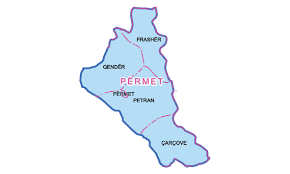 Buxheti i Bashkisë për Vitin 2019.Detajimi i buxhetit për vitin 2019 është bere bazuar në ligjin Nr.139/2015“Për vetëqeverisjen vendore“, ligjin Nr.9936, datë 26.06.2008, “Për menaxhimin e sistemit buxhetor në Republikën e Shqipërisë” i ndryshuar , ligjin nr.10296, datë 08.07.2010 “Për menaxhimin financiar dhe kontrollin, ligjin 68/2017 date 27.4.2017 “Per financat e veteqeverisjes vendore“, ligjin 99/2018“ Per buxhetin e vitit 2019 “ miratuar me VKB nr. 8 date 04.02.2019 “Për miratimin e buxhetit të vitit 2019, të Bashkisë Permet ”.Programi Buxhetor i vitit 2019,parashikonte, një mbulim sa më të plotë ,të territorit, me shërbime publike cilësore ,me qellim përmirësimin e jetesës së qytetarëve; përmirësimin e infrastrukturës rrugore urbane dhe asaj rurale, përmirësimin e shërbimit të pastrimit në të gjithë territorin, rritjen e sipërfaqeve të gjelbërta;  përmirësimin e infrastrukturës turistike dhe aksesit; mbështetjen e iniciativave për zhvillimin e zonave të përmirësimit të biznesit; nxitjen e investimeve , reabilitimin dhe investimin e infrastrukturën bujqësore, mbrojtjen e mjedisit, ruajtjen dhe përmirësimin e tij; përmirësimin e sistemit të edukimit dhe trajnimit profesional, sigurimin e kushteve sa më dinjitoze për fëmijët dhe të rinjtë ,mbulimin e territorit me shërbime sociale sipas nevojave të komunitetit; zhvillimin e aktiviteteve kulturore dhe sportive; sigurimin e mbrojtjes civile dhe menaxhimin e katastrofave në të gjithë territorin e Bashkisë Permet;Ky dokument ka përcaktuar 12 programe dhe një seri funksionesh dhe aktivitetesh respektive për çdo funksion, prandaj është treguesi më i mirë se si shpenzimet e planifikuara lidhen me veprimtaritë dhe projektet e planifikuara si dhe me Strategjinë e Zhvillimit dhe Planet Vendore që i mbështesin këto projekte.Bashkia Permet, administron dhe menaxhon fondet, sipas 12 programeve të miratuara, të listuar ddhe te permbledhura si me poshte me poshtë:Programi “Planifikim, menaxhim dhe administrim”.Programi “Infrastruktura rrugore”.Programi “,Ndricim publik”.Programi “Ujitja dhe kullimi”.Programi “Mjedisi dhe mbrojtja e pyjeve e kullotave”.Programi “Arsimi parauniversitar”.Programi “Kultura dhe aktivitet kulturore ”.Programi “Rinia dhe Sportet”.Programi “ Emergjencat Civile”KonviktiKujdesi Per femijet ,ÇerdheZhvillimi ekonomik Sherbime PublikeBurimet e financimit te buxhetit të Bashkisë për vitin 2019, vijnë nga dy burime:Nga burimet e veta vendore, ku përfshihen të ardhurat nga taksat vendore dhe taksat endara, te ardhurat nga tarifat vendore, te ardhura te tjera, donacione dhe te ardhura qe trashegohen.Nga burimet qendrore, ku përfshihen transferta e pakushtëzuar, transferta specifike përfunksionet e reja, që i jane transferuar Bashkisë dhe transferta e kushtëzuar.Realizimi i te ardhurave te Bashkisë nga burimet e veta vendore për 12-mujorin 2019.Të ardhurat e veta vendore përfshijnë të ardhurat nga taksat e veta, taksat e ndara, tarifat vendore, te ardhurat te tjera . Këto burime të ardhurash bashkia i përdor për financimin e funksioneve të përcaktuara nga Ligji 139/2015 “Për vetëqeverisjen vendore”. Gjatë 12/mujorit të  vitit 2019 përveç administrimit dhe dhënies së shërbimit ndaj qytetarëve në gjithë territorin e saj, bashkia menaxhoi burimet e veta dhe siguroi të ardhurat e nevojshme për kryerjen e gjithë funksioneve.Rëndësi e veçantë iu dha shfrytëzimit dhe vënies në efiçencë të aseteve të veta, implementimit të proçedurave online e të thjeshta, zgjerimit të bazës taksapaguese, rritjes së nivelit të arkëtimeve nëpërmjet politikave lehtësuese, taksave të ulta dhe rritjes së frymës së konkurrencës së ndershme, thjeshtimit dhe standartizimit të proçedurave, si dhe trajtimit të qytetarëve dhe bizneseve si partnerë të përbashkët të bashkisë.Politikat e ngjashme për tu gjendur sa më pranë taksapaguesit nëpërmjet taksave dhe tarifave të ulëta e në harmoni me shërbimin që ofrohet, si psh: dhënia e lehtësive fiskale për shtresat familjare në nevoje, taksa në minimumin e lejuar ligjor për tokën bujqesore, mundësia e arkëtimit në këste dhe pranë njësive administrative ku banojne etj, janë zbatuar dhe kanë rezultuar të sukseshme jo vetëm për zbutjen e vështirësive ekonomike për shtresa të veçanta të familjeve dhe reduktimin e papunësisë,por edhe për vetë rritjen e të ardhurave nga viti në vit.Objektiv i rendesishem ka qene përditësimi i vazhdueshëm i regjistrave dhe kapaciteteve fiskale duke përfshirë gjithë territorin e bashkisë. Për këtë arsye, në bashkëpunim me Njësitë Administrative u koordinuan strukturat e konstatimeve në vend të këtyre kapaciteteve, u ushtruan verifikime te vazhdueshme në të gjitha njësitë administrative, duke vijuar me formalizimin e të dhënave me efekt arritjen e rezultate të mira në zërat kryesore të të ardhurave kryesisht kjo per taksen e nderteses .Paralelisht janë ndjekur proçedurat e njoftimit brenda afatit, me vijimin e masave shtrenguese për subjektet debitore.Si rezultat i masave të marra, si dhe i sensibilizimit të vazhdueshëm të taksapaguesve, të ardhurat janë realizuar duke përmbushur pritshmëritë e planifikuara,edhe pse ky vit ishte vit zgjedhor .Objektivi për sigurimin dhe rritjen e të ardhurave të realizuara prej 42.870 mijë lekë, në krahasim me vitin e kaluar 43.579 mije lekë.Renia e te ardhurave krahasuarme vitin 2018 eshte perarsye se gjate ketij viti Tarifa e ujsjelles kanalizimeve e planifikuar ne fillim te vitit ,u trasferua te ndermarrja e Sh.A Ujsjellesit.Gjithashtu përgjatë periudhës është siguruar përafrimi i planit me nivelet e arkëtimeve, duke garantuar kështu të ardhurat e nevojshme për ushtrimin e funksioneve të veta të bashkisë.Të ardhurat e veta u realizuan në proçes dhe bashkëpunim me gjithë administratën e bashkisë, me Njësitë Administrative, me Institucionet si agjentë tatimorë, institucionet shtetërore etj. Vijimi i këtij procesi bashkëpunues do mundësojë më tej sigurimin e të ardhurave për përmirësimin e vazhdueshëm të shërbimeve që ofron bashkia ndaj qytetarëve të saj, duke realizuar objektivat madhorë në funksion të zhvillimit të qëndrueshëm të të gjithë territorittë bashkisë.Kategorizimi i të ardhuraveTaksat vendore:Taksa mbi pasurinë e paluajtshme, për ndërtesa, troje dhe toka bujqësoreTaksa e ndikimit në infrastrukture nga ndërtimet e rejaTaksa e fjetjes në hotelTaksa e tabelës për qëllime reklamimi ose identifikimiTatim i thjeshtuar mbi fitimin, biznes I vogël nga 5 milion deri ne 8 milion,Taksat e ndaraTaksa mbi kalimin e të drejtës së pronësisë,Taksa vjetore e mjeteve të përdorura,Të ardhura pjesore nga taksa e rentës minerareTë ardhura pjesore nga tatimi mbi të ardhurat personaleTarifat vendoreTarifa e pastrimit dhe largimit të mbeturinaveTarifa për ndriçimin publikTarifa për gjelbriminTarifa të shërbimit administrative të bashkisë Permet.Tarifa për parkimin e mjeteve e liçensuara dhe vendparkime publikeTarifat e shërbimeve që kryen struktura e mbrojtjes nga zjarriTarifa për zënien e hapësirave publikeTarifa nga Institucionet e arsimit, kulturës, sportit etj.Të ardhura të tjera:Të ardhura nga gjobaTë ardhura nga dhënia me qira e aseteve, zhdëmtime, shitja e mallrave dhe e sherbimeve etjDonacione/SponsorizimeTë ardhurat nga burimet e veta vendore për 12/mujorin e vitit 2019 u realizuan në vlerën 42,870 mijë Lekë. Ato përfshijnë të ardhurat nga taksat, nga taksat e ndara, të ardhurat nga tarifat dhe të ardhurat nga burime të tjera. Pjesën më të madhe të tyre e përbëjnë të ardhurat nga taksat 78%,tarifat me 76.5% dhe 80.9% te totalit.Niveli më i lartë i arkëtimit është në muajin Tetor ,Nentor,kjo  per arsyen e  ndjekjes së masave shtrënguese ndaj subjekteve debitore,si dhe derdhjeve te bera nga SH.A Ujesjelles Permet.Në krahasim me realizimin e të njëjtës periudhë të vitit të kaluar, kemi një ulje të të ardhurave me 709000 lekë.Në lidhje me planin 12/mujor të vitit 2019 të ardhurat janë realizuar 80.9%.Zërat ndikues në mosrealizim janë taksa e ndikimit në infrasrukturë, si rezultat i numrit të ulet te aplikimeve për ndërtime te reja , taksa e fjetjes ne hotelit dhe taksa e tabeles , si dhe taksa e tokës bujqësore.Grafiku i mëposhtëm paraqet nivelin e realizimit të të ardhurave në lidhje me planin 12/mujor për kategorite e taksave, taksave të ndara, tarifave dhe të ardhurave të tjera në lidhje.Realizimi i të ardhurave në % për Njësitë Administrative, në lidhje me planin   v.2019	mijë/lekëTabela e mëposhtme pasqyron realizimin e të ardhurave në çdo njësi administrative për vitin 2019, të kategorizuar sipas kategorive ekonomike.Realizimi i buxhetit te 12-mujorit 2019Realizimi i buxhetit te vitit 2019 eshte bere duke respektuar nenin 64 te ligjit 139/2015 “ Perveteqeverisjen vendore “, ligjin Nr. 9936 date 26.06.2008 “ Per menaxhimin e sistemit buxhetor ne Republiken e Shqiperise” i ndryshuar ,ligjin68/2017 date 27.4.2017 “ Per financat e veteqeverisjes vendore “, ligjin nr. 10296 date 8.7.2010 “Per menaxhimin financiar dhe kontrollin” i ndryshuar,udhëzimin nr. 22 date 30.07.2018 “Për procedurat standarte të monitorimit të buxhetit te njesive teqeverisjes vendore” , udhëzimin nr. 9 date 20.03.2018 “Për procedurat standarte të zbatimit të buxhetit” ,udhezimin plotesues tëMinistrise se Financave dhe Ekonomise nr.2 dt 19.01.2018 “Per zbatimin e buxhetit te vitit 2018” ; ligjin99/2018 dt 30.11.2018 “Per buxhetin e vitit 2019” dhe VKBnr.8 dt 04.02.2019 “Për miratimin e buxhetit të vitit 2019 dhe Programit Buxhetor AfatmesëmPërfundimtar 2019-2021 të Bashkisë Permet”Shpenzimet e përgjithshme të buxhetit, të realizuara ne 12 M e vitit 2019 , nga te gjitha burimet e financimit, arritën në 415,367 mije lekë me një nivel realizimi prej 85.4 për qind.000/lekeRealizimi i shpenzimeve,ne 000/leke,me te gjitha burimet e financimitShpenzimet per paga rreth 93.3%  jane realizuar me burim financimi Burimet e Veta ,rreth 77.5% me Transferte Specifike,dhe 99.6% me Transferte te Kushtezuar.Shpenzimet Operative rreth 61.8% jane realizuar me Burimet e veta ,55.5% me Transferte Specifike.Shpenzimet per transferime jane realizuar me transferte te kushtezuar me rrreth 14%, me Burimet e veta 35.6%.Shpenzimet per investime rreth 76% jane realizuar me Burimet eVeta ,transferte specifike 89%,99.8% me transferte te kushtezuar.Realizimi i shpenzimeve sipas burimeve te financimit paraqitet si me poshte:Fondi rezerve per vitin 2019 eshte planifikuar ne Shumen 1.500 mije leke dhe eshte perdorur 1.187 mije leke.Transferta e pakushtezuar dhe te ardhurat e veta vendoreTë ardhurat e veta përfshijnë transferten e pakushtezuar, te ardhurat nga taksat dhe tarifat vendore dhe te ardhura nga burime te tjera. Këto burime të ardhurash, jane burimi kryesor i buxhetit te bashkise dhe zene 51.7 % te totalit te buxhetit te planit te pergjithshem  .Bashkia i përdor për financimin e funksioneve të përcaktuara nga Ligji 139/2015 “Për vetëqeverisjen vendore”. Gjatë vitit 2019 përveç administrimit dhe dhënies së shërbimit ndaj qytetarëve në gjithë territorin e saj, bashkia menaxhon burimet e veta dhe siguron të ardhurat e nevojshme për kryerjen e gjithë funksioneve.Realizimi ne % me burim financimi transferten e pakushtezuar dhe te Ardhurat e veta.Ne totalin e shpenzimeve të realizuara me burim financimi transferten e pakushtezuar dhe te ardhurat e veta vendore shpenzimet per paga zene rreth 58 % , shpenzimet operative zene rreth 14.8 %, shpenzimet per transferime zene 1 % dhe shpenzimet per investime zene rreth 11.8 % te totalit te realizuar nga ky burim.Transferta specifikeNe vitin 2019 bashkia vazhdon te kryeje funksionet e transferuara me burim financimi transferten specifike.Personeli mësimor dhe jomësimor në arsimin parashkollor dhe personeli jomësimor në arsimin parauniversitarNë transfertën specifike të vitit 2019, janë akorduar fondet për personelin edukativ dhe ndihmës të arsimit parashkollor si dhe fondet për personelin ndihmës të arsimit parauniversitar.Për Arsimi parashkollor (kopshtet e fëmijëve), edukatorë dhe punonjës në Qendrat Kulturore të Fëmijëve/punonjës mbështetës, janë alokuar fonde për paga dhe sigurime shoqërore për 34 punonjës të transferuar.Për punonjësit e shërbimeve mbështetëse në arsimin e mesëm, janë alokuar fondet për paga dhe sigurime shoqërore për 7 punonjës të transferuar.Fondet e planifikuara per vitin 2019 ne kete strukture jane 29.760 leke .Shërbimi i mbrojtjes nga zjarri dhe shpëtimi (MNZSH)Në transfertën specifike te vitit 2019, janë fondet për shërbimin e Mbrojtjes nga Zjarri dhe Shpëtimit. Në këto fonde bëjnë pjese fondet për pagat dhe sigurimet shoqërore të punonjësve si dhe shpenzimet operative. Shuma e alokuar eshte 15,770 mijë lekë, numri i punonjësve 14.Rrugët ruraleNë transfertën specifike të vitit 2019, janë alokuar fondet për rrugët rurale të transferuara nga qarku në bashki. Për këtë funksion për vitin 2019,i janë akorduar  8,143 mijë lekë.Administrimi i pyjeveNë transfertën specifike te vitit 2019, janë planifikuar fondet për Shërbimin Pyjor. Në këtë fond perfshiheshin fondet për pagat dhe sigurimet shoqërore të punonjësve si dhe shpenzimet operative.Për këtë funksion për vitin 2019 janë alokuar 6,866 mijë lekë, numri i punonjësve është 7.Bashkia Permet per nje cilesi me te mire ne kete sherbim nga te ardhurat e saj ka shtuar fonde per paga e sigurime shoqerore per punonjes.Ujitja dhe KullimiNë transfertën specifike të vitit 2019, janë planifikuar fondet për ujitjen dhe kullimin. Në këtë fond perfshiheshin fondet për pagat dhe sigurimet shoqërore të punonjësve si dhe shpenzimet operative.Për këtë funksion për vitin 2019 i janë alokuar 13,039 mijë lekë, numri i punonjësve është 3.Konviktet e arsimit parauniversitarNë transfertën specifike të vitit 2019, Bashkisë Permet i janë akorduar fonde për konviktet e arsimit parauniversitar. Në këtë transfertë ishin te përfshira: fondet për paga dhe sigurime shoqërore të personelit (punonjës dhe edukator), shpenzimet operative dhe shpenzimet për investime. Fondi i alokuar për këtë funksion per vitin eshte  6,491 mije lekë .Realizimi i transfertes specifike ne total paraqitet si me poshte:Ne totalin e shpenzimeve me burim financimi transferten specifike realizmi ne total eshte 60.6 %. Jane realizuar pagat me rreth 63.4%, shpenzimet operative me rreth 54 % , transferime me rreth 59.4 % dhe investimet me 69.3%.Ne realizmin e shpenzimeve me transferte specifike, peshen me te madhe specifike me 77.5 %, e zene pagat e punonjesve.Detyrimet e prapambetura të bashkisë Permet, te trasheguara nga zbatimi i Reformes TerritorialSipas përcaktimit në Udhëzimin e Ministrisë së Financave, detyrime të prapambetura konsiderohen detyrimet financiare të përcaktuara nga një ligj/kontratë /marrëveshje /vendim gjykate i formës së prerë që mbeten të papaguara 60 ditë pas datës së specifikuar në kontratë apo me ligj, duke përfshirë edhe periudhën kontraktuale të shtyrjes së pagesës, të cilat kanë lindur në njësitë e vetëqeverisjes vendore.Procedura,eshte në zbatim të reformës territoriale VKM nr 510, datë 10.06.2015 “ Për miratimin e procedurave për transferimin e të drejtave dhe detyrimeve, personelit, aktiveve të trupëzuara dhe të patrupëzuara, të arkivave dhe çdo dokumentacioni tjetër zyrtar në njësitë e qeverisjes vendore, të prekura nga riorganizimi administrative-territoriale”Bashkia Permet   raporton  në Ministrinë e Financave dhe Ekonomisë  per cdo tremujor per keto detyrime te prapambetura,ne fundin e muajit pasardhes.Detyrimi i mbetur është 11,870 mije leke, nga këto janë 2,346 mije lekë detyrime per shlyerje fatura te prapambetura para vitit 2007 ,2.200 mije  leke detyrime per projektin e qendres se qytetit.(Nuk eshte paraqitur document justifikues per shlyerjen e detyrimit ).5,328 mije  leke detryim per fatura te paraqitura ne muajin dhjetor 2019 dhe te pa likuiduara nga dega e Thesarit Permet.1,995 mije leke detyrim per vendime gjyqesore te palikuiduara .cilat kanë ardhur si rezultat i bllokimit te planit te shpenzimeve nga MFE me shkresen nr.19932 date Keto detyrime e kane afatin perfundimtar ne baze te planit te miratuar me MFE ne dhjetor te vitit 2021,.P1. Programi i Administratës Vendore (Planifikim, Menaxhim,Administrim)HyrjeProgrami i administratës vendore përcakton menaxhimin dhe mbështetjen administrative për programet e tjera të punës, veçanërisht në vazhdimësine e zhvillimit të kapaciteteve menaxhuese në të gjitha nivelet e institucionit per te mundësuar përgatitjen, zhvillimin dhe zbatimin e politikave dhe kuadrit ligjor në funksion.Politikat e zhvillimitQeverisja jonë lokale do të bazohet në parimet e sundimit te ligjit, përgjegjësisë, llogaridhënies, besimit, transparencës, efektivitetit, efikasitetit, partneritetit dhe koherencës.Meqënëse qeverisja e mirë ndërlidhet me aftësinë e Bashkisë për të siguruar shërbimin më të mirë për komunitetin, çdo anëtar është aktiv për të dhënë kontributin e tij. Prandaj, për ne ekziston një nevojë e vazhdueshme që Bashkia të veprojë si lehtësuese duke iu prirë qytetarëve:drejt të menduarit strategjik,duke i përfshirë ata në çështjet e pushtetit lokal,duke i bërë partnerë në zgjidhjen e problemeve.Politikat e vazhdueshme, e cila do te zbatohet nga administrata e bashkise së Permetit  do të jenë:.I.	Një strukturë menaxhuese cilësore, duke krijuar mundësine dhe lehtesinë për perthithjen e burimeve njerëzore profesionale dhe në funksion të zbatimit te qëllimevedhe objektivave të Bashkisë  për orfrimin e shërbimeve ndaj qytetarëve.Përfshirja e qytetarëve, grupeve të interesit, komunitetit në përgjithësi, në proceset vendimmarrëse me qëllim krijimin ose përmirësimin e politikave publike, proçedurave dhe praktikave lokale në favor të krijimit mirëqenies së qytetarëve.Dixhitalizmi i administratës publike është dhe do të mbetet një nga prioritetet tona në kuadër të programit të administratës vendoreNe jemi të angazhuar për të shtuar dhe promovuar shërbimet elektronike për qytetarët, biznesin dhe administratën. Prioritet do të jetë rritja e transparencës dhe përmirësimi i shërbimeve në administratën publike vendore. P1.F1.O3.A2 Tarifë anëtarësimi në Shoqatën e Bashkive	200                             0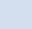 P1.F1.O3.A3 Kuota e anëtarësisë për financimine buxhetit të qarkut200	0Realizimi i shpenzimeve për programin P1. Administratën Vendore (Planifikim, Menaxhim,Administrim).Deri me datë 31.12.2019 janë likujduar në total 57,175 mijë lekë nga këto: paga dhe sigurime shoqërore 45,559 mijë lekë , shpenzime operative në shumën 10,921 mijë lekë, investime në shumën 716 mijë lekë.P2.Infrastruktura RrugoreHyrjeKrijimi i territorit te ri administrativ te bashkisë eshte duke përfshirë qytetin e Permetit dhe fshatrat e 4 njësive administrative të tjera në programin e infrastruktures rrugore si funksion i veti do të jetë ndërtimi, mirëmbajtja dhe rehabilitimi i rrugëve vendore, trotuareve dhe shesheve publike të tij.Politikat e zhvillimitPërmirësimi dhe modernizimi i infrastrukturës rrugore urbane dhe infrastrukturës rrugore rurale duke mundësuar akses më të mire të tyre në sistemin e infrastrukturës rrugore kombëtare dhe ndërkombëtare.Programi i infrastrukturës rrugore, bazohet në 2 politika themelore :Përmirësimin e mjedisit urban dhe rural me standartet e duhura në shërbim të komunitetit.Rritjen e cilësisë   së jetës së banorëve.Për vitin 2019, jane percaktuar objektiva të qartë për punën tonë në përmbushjeve të detyrave funksionale. Këto objektiva janë dakordësuar me organizatat e shoqërisë Civile, Institucionet në varësi të Bashkisë Permet ,Funksionet:F1. Ndërtimi, rehabilitimi dhe mirëmbajtja e rrugëve vendore, shesheve publike vendore;urave etj F1.O1.Mirembajtja e rrugëve dhe shesheve urbane;Aktivitetet dhe projektet që planifikohen në përmbushje të objektivit F1.O2F1.O4. Permiresimi i rrjetit te rrugeve rurale duke siguruar lidhjen e te gjitha qendrave te banuara me rrjetin rrugor urban dhe kombetar.Realizimi i shpenzimeve për programin P2. Infrastruktura Rrugore 000/lekë.Ketu jane te perfshira edhe detyrime të krijuara dhe të palikuiduara për Bashkinë Permet në fund të vitit 2017, si rezultat i vendosjes së limitit në pagesa, me shkresë të Ministrisë së Financave dhe Ekonomisë me nr.15973 prot, datë 09.11.2017, shkresë nr 18123. prot me datë 05.12.2017 me objekt “Mbi limitin e përdorimit të cash-it për njësitë e qeverisjes vendore” për muajin Nëntor dhe Dhjetor.P3. Shërbimet Publike1.HyrjeProgrami i ofrimit të shërbimeve publike qytetarëve, bizneseve dhe të gjithë komunitetit në të gjithë territorin administrative të Bashkisë përbën një nga kolonat kryesore të programit buxhetor. Ky program përmban shërbimet më jetike për komunitetin siç janë:mbledhja, largimi dhe trajtimi i mbetjeve urbane,mirëmbajtja dhe administrimi i sipërfaqeve të gjelberta,mirëmbajtja e varrezave publike dhe krijimi i kushteve sipas standartave për shërbimin funeral,mirëmbajtja e rrugëve urbane dhe rurale si dhe realizimi sipas standarteve të sinjalistikës rrugore.mbledhja, largimi dhe trajtimi i ujërave të ndotura,mbledhja dhe largimi i ujërave të shiut dhe mbrojtja nga përmbytjet në zonat e banuara,shërbimi i dekorit publik dhe ndriçimi i mjediseve publike,Shërbimet publike, për nga rëndësia e tyre, ndikojnë direkt në cilësinë e jetesës së qytetarëve dhe janë një parakusht për zhvillimin social ekonomik për të gjithë territorin e Bashkisë Permet.Politikat e zhvillimitProgrami i shërbimeve publike, bazohet në tre politika themelore : Ofrimi i shërbimeve publike cilësore për përmirësimin e jetesës së qytetarëve dhe mbrojtjen e mjedisit. Rritja e e efiçensës dhe efektivitetit të shërbimeve publike, nëpërmjet përmirësimit të vazhdueshëm të teknologjisë si dhe zgjerimit të shërbimit.Rritja e transparencës në lidhje me ofrimin e shërbimeve publike, duke siguruar pjesëmarrjen e publikut në proçesin e planifikimit dhe te monitorimit, për ta orientuar atë sipas nevojave të tyre.Funksionet:F1. Mbledhja,largimi dhe trajtimi i mbetjeve urbaneF1.O1. Përmiresimi i cilësisë së shërbimit, menaxhimi i mbetjeve të ngurta duke filluar ndarjen në burim të atyre të riciklueshme nëpërmjet ndërgjegjësimit dhe edukimit mjedisor që bën të mundur përmirësimin e situatës mjedisore dhe reduktimin e sasisë së mbetjeve që depozitohet në landfill.Aktivitetet dhe projektet që planifikohen në përmbushje të objektivit F1.O1.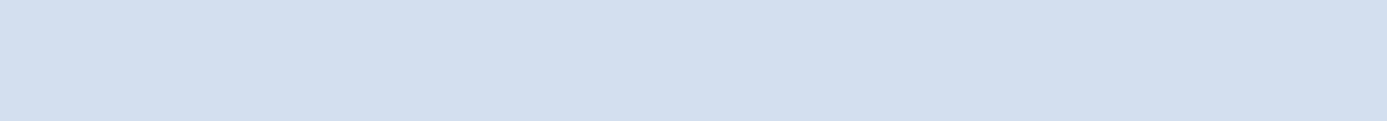 P3.F.O1.A1 Përmirësimi i sistemit të kanalizimit tëujërave të zeza në të gjithë zonat urbane dhe Nj.A të Bashkisë.F. Mbledhjen dhe largimin e ujërave të zeza,te shiut dhe mbrojtjen nga përmbytjet në zonat e banuara.F.O1.Përmirësimi i sistemit të kanalizimit të ujrave të zeza te Bashkise dhe  në   Nj.A të Bashkisë.F. Shërbimin e dekorit publikF.O1. Shtimi i aktiviteteve festive që kanë nevojë për dekorim, duke ruajtur traditën dhe kulturën tonëAktivitetet dhe projektet që planifikohen në përmbushje të objektivit F.O1Siperfaqja totale e rrugeve dhe e      Eshte mirembajtur i gjithe rrjeti i      Mbajtja ne efiçence e ndriçimit rrugor. shesheve te ndricuara 55,360 M2.    ndriçimit rrugor ne qytete dhe            nje pjese e NJA.                                  Siperfaqet e lulishteve te ndricuara   Mirembajtje e ndricimit te                  Mbajtja ne efiçence e ndriçimit te  Me investime te reja nga                     lulishteve ekzistuese.Zgjerimi          lulishteve ekzistuese.ne 7,000 m2.                                       i siperfaqes ne varesi te realizimit te investimeve te reja.Rehabilitim dhe mirembajtje                                                                          e ndriçimit te lulishteve ekzistuese.     	  Ura Karburant “Roselia”Ura Karburant  “Kastrati”PedonaleLulishte kryesoreUra deri te Guri I QytetitRruga kryesore Qender-Guri i QytetitKryqezim komisariati Permet                                                                                                                             Mirembajtje e ndriçuesva te                   Mirembajtje e ndricuesva te           Mbajtja ne efiçence e ndriçimit Zakonshem 1,000 ndriçues.                   zakonshem ekzistues.                       rrugor duke siguruar baze materiale te nevojshme gjate gjithe vitit.Ofrimi i sherbimit te mirembajtjes          Mirembajtje e gjithe rrjetit              Mbajtja ne efiçence e ndriçimit se ndriçimit 3 Nj.Administrative              te ndriçimit rrugor.                        dhe ndertimi i linjave te reja me                                                                       e fshatrave,Badlonje,Bodar prioritet ne zonat e populluara.                                                               .Aktivitetet dhe projektet që planifikohen në përmbushje të objektivit F8.O1të vitit 2018, si rezultat i vendosjes së limitit në pagesa, me shkresë të Ministrisë së Financave dhe Ekonomisë me objekt “Mbi limitin e përdorimit të cash-it për njësitë e qeverisjes vendore” për muajin Nëntor dhe Dhjetor.P4.Bujqësia,Zhvillimi Rural HyrjeMe delegimin e funksioneve të reja Bashkia permet ka trashëguar kanale ujitëse 63 km,nga këta funksional 32 km dhe jo funksional 31km,ndërsa kanale kulluese gjithsej 50.5 km nga këto 26 km kanale të para dhe 24.5 km kanale të dyta kullues në pjesën më të madhe të tyre të papastruar prej vitesh.Eshte rehabilituar dhe 6.72 km kanal nepermjet fondeve te investimeve te ardhura dy vitet e fundit.Politikat e zhvillimitProgrami i Bujqësisë,Zhvillimit Rural ka këto politika zhvillimi :Mbështetja për përmirësimin e cilësisë së jetës dhe nxitjen e shumëllojshmërisë së veprimtarive bujqësore dhe ekonomike në zonat rurale .Mbështetja për menaxhimin e tokës dhe përmirësimin e saj në për mjet projekteve, që fuqizojnë përdorimin e qëndrueshëm të tokave bujqesore si dhe të kategorive të resurseve të tjera.Rehabilitimi i rrjetit kullues dhe vaditës ekzistues,Dhe zgjerimi i tyre në te gjithë territorin që mbulon Bashkia PERMET.Funksionet:F1. Administrimi,shfrytëzimi dhe mirëmbajtja e infrastrukturës së ujitjes dhe kullimitF1.O1. Përmirësimi i sistemit të ujitjes dhe kullimit.P7.F1.O1.Paga dhe sigurime shoqerore P7.F1.O1.A5 Pastrim kanalesh kulluese dhe ujitëse nëNj.A. TOTALI3,078	1,70610,041	6,7820	013,019	8,488P5. Mjedisi dhe Mbrojtja e Pyjeve dhe KullotaveHyrjePyjet dhe kullotat e Bashkisë Permet  zenë një siperfaqe prej rreth 17,711 ha. Ku rreth 10,374 ha jane pyje , rreth 7,334 ha jane kullotë dhe sipërfaqja tjetër është bimësi pyjore, inproduktive etj. Pyjet kontribuojnë në mënyrë efektive në zhvillimin e qëndrueshëm, nëpërmjet sigurimit të mirëqenies njerëzore, sigurojnë një mjedis të shëndetshëm dhe mbështesin zhvillimin ekonomik të zonës në tërësi. Potenciali unik i pyjeve mbështet një ekonomi të gjelbër, cilësinë e jetës dhe ndikon në zbutjen e ndryshimeve klimatike.Sfida për të realizuar këtë balancë të qëndrueshmë mjedisore është e madhe dhe e vështirë referuar edhe larmishmërisë së tërritorit dhe problematikave që mbart sejcili sistem territorial.Politikat e zhvillimitProgrami i Mjedisit dhe Mrojtjes së Pyjeve e Kullotave mbështetet në këto politika themelore :Mbrojtjen e mjedisit, ruajtjen dhe përmirësimin e tij, parandalimin dhe pakësimin e rreziqeve ndaj jetës e shëndetit të qytetareve, përmes bashkëpunimit me komunitetin e Bashkisë e shoqerinë civile. Rritjen e nivelit të ndërgjegjësimit gjithperfshires ne fushen e mbrojtjes se natyres ne bashkepunim me te gjitha institucionet rajonale dhe jo vetem per ndalimin e humbjes se biodiversitetit por edhe permiresimit te statusit te tyre.Mbrojtjen dhe përmiresimin e mjedisit ujor, të ujerave sipërfaqesore, lumenjve dhe liqenit, ujrave nëtokesore etj. Shfrytëzimin racional të burimeve ujore, shpërndarjen e drejtë te tyre sipas qëllimeve të përdorimit si edhe mbrojtjen e tyre nga ndotja.Zhvillimin e qëndrueshëm dhe shumë funksional të burimeve pyjore dhe kullosore, që të sigurojnë ekuilibrin biologjik të ekosistemeve pyjore, ruajtjen e sipërfaqeve pyjore, rritjen e prodhimtarisë dhe aftesisë ripërtritëse të pyjeve, parandalimin e degradimit të mëtejshëm të tokës.Funksionet:F1. Zbatimin e dispozitave ligjore nëpërmjet strategjive, programeve dhe projekteve të cilat synojnë përmiresimin e vazhdueshëm të mjedisit dhe të përbërësve të tij.F2.O2. Bashkëpunimi me institucionet e arsimit parauniversitar mbi promovimin e zhvillimit e qëndrueshëm të mjedisit në Bashkinë Permet.Aktivitetet dhe projektet që planifikohen në përmbushje të objektivit F2.O2F3. Administrimin e pyjeve dhe kullotave vendore si dhe menaxhimin e institucioneve në shërbim të këtij funksioni, sipas mënyrës së përcaktuar me ligj.F3.O1. Sigurimi i mbrojtjes për qeverisjen e qëndrueshme dhe kontrollin e mire administrimit të fondit pyjor dhe kullosor brenda territorit administrativ të bashkisë.Realizimi i shpenzimeve për programin P8. Mjedisi dhe Mbrojtja e Pyjeve dhe Kullotave 000/lekëP.6 Arsimi parauniversitar dhe edukimiHyrjeSistemi arsimor ka rëndësi të madhe në rritjen e zhvillimit ekonomik dhe social të komunitetit tonë. Shkolla duhet t’i mundësojë çdo fëmije që të ketë rezultate të kënaqshme në mësime, të jetë i sigurtë, i shëndetshëm dhe aktiv në jetën komunitare.Me ndarjen e re territoriale, Bashkia Permet duhet të sigurojë mirëmbajtjen e një numri të madh institucionesh arsimore per 5 njesitë administrative. (5 shkolla qe kane dhe shkolla te tjera ne juridiksionin e tyre , 10 kopshte, 1 konvikt), që kërkojnë një vëmendje të veçantë. Synimi ynë është menaxhimi me efikasitet i fondeve për arsimin dhe krijimi i mundësive për një zhvillim e shfrytëzim cilësor të infrastrukturës së institucioneve arsimore në të gjithë territorin e Bashkisë Permet. Në kuadër të reformës së re administrative të qeverisjes vendore janë pjesë e këtij programi edhe delegimi i funksioneve të reja si: Arsimi parashkollor (kopshtet e fëmijëve), edukatorë dhe punonjës në Qendrat Kulturore të Fëmijëve, Punonjësit e shërbimeve mbështetëse në arsimin bazë, arsimin 9-vjecar (Parashkollor dhe të Qendres Kulturore), punonjësit e shërbimeve mbështetëse te Arsimit te Mesëm.Politikat e zhvillimitSigurimi i shërbimeve mbështetëse, cilësore në të gjithë territorin, për institucionet e edukimit parauniversitar dhe atij parashkollor gjatë procesit të realizimit të programit mësimor vjetor.Përmirësimi i sistemeve të edukimit dhe trajnimit profesional dhe ndërlidhja e politikës arsimore me politikën social-ekonomike.Funksionet:F1.Rehabilitimin dhe mirëmbajtjen e ndërtesave arsimore të sistemit shkollor parauniversitar.000\lekeF2.Administrimi dhe rregullimi i sistemit Cerdhe.F2.O1.Ofrimi i sherbimeve cilësore për zhvillimin e procesit mesimor edukativ ne kushte të pershtatshme ne gjithe territorin administrativ te Bashkise se Permet.Aktivitetet dhe projektet që planifikohen në përmbushje të objektivit F2.O1:P7. Kultura dhe shërbimet reakrecionaleHyrjePermeti, me konfigurimin e ri administrativ, shndërrohet në territorin më të volitshëm për zhvillimin e kulturës, turizmit duke u kthyer në një pikë reference të tërheqjes së vizitorëve vendas dhe të huaj. Pjesë e strategjisë zhvillimore do të bëhen të gjithë ato vlera të trashëgimisë kulturore e natyrore që përbëjnë potencialin kryesor për zhvillimin e turizmit kulturor.Kjo trashëgimi kulturore e vendosur në një pozitë të favorshme gjeografike, me objekte kulturore qe jane kthyer tani ne trashegimi te ketij qyteti, me objekte natyrore te bukura  te cilat sot jane kthyer ne   faktor kyç për rritjen e turizmit dhe mirëqenies ekonomike të qytetarëve.Politikat e zhvillimitPikënisja e programit tonë është mirë menaxhimi dhe administrimi i institucioneve kulturoro-artistike, aseteve të trashëgimisë kulturore, duke risjellë në vëmendjen e vizitorëve vlerat dhe pasuritë që disponohen, ndër më të pasurat në vendin tonë si në sektorit , etnografik, historik, të fotografisë, muzikës, etj.Ruajtja dhe promovimi i trashëgimisë kulturore të zonave të ndryshme të territorit të Bashkisë Permet.Muzika folklorike dhe qytetare Permetare, promovimi dhe organizimi i festivaleve të përvitshme dhe aktivitetet kulturore, do të pasurojnë traditën muzikore të qytetit duke gjallëruar jetën artistike në Permet.Bashkia Permet do të mbështesë dhe kontribuojë në fuqizimin dhe zhvillimin e aktiviteteve mbështetëse dhe promovuese për librin dhe lexuesit e tij, me synimin e ndërthurjes së politikave vendore .Funksionet:F1. Zhvillimi, mbrojtja dhe promovimi i vlerave dhe trashëgimisë kulturore me interes lokal si dhe administrimi i objekteve që lidhen me ushtrimin e këtyre funksioneve.F1.O1: Ruajtja dhe promovimi i vlerave të trashëgimisë kulturore dhe administrimi e fuqizimi i institucioneve menaxhuese.  Realizimi i shpenzimeve 12 M për programin P7. Kultura dhe shërbimet reakrecionale 000/lekëP8.  SportetHyrjePjesë e programit për  sportet do të jenë organizimi i përvitshëm i aktiviteteve sportive dhe zhvillimi i sportit në komunitet. Këto aktivitete do të zhvillojnë traditën ku të rinjtë dhe të rejat e Permetit, shoqatat e klubet sportive nga vendi ose nga rajoni të garojnë në mes tyre.Nepermjet programit për sportin do të mbështeten administrimi dhe funksionimi e ekipit te futbollit te Qytetit,Ekipit te basketbollit “The Rosses”,Ekipit te pinpongut,Alpinizmit ..Politikat e zhvillimitKrijimi i infrastrukturës mbështetëse dhe bazës materiale për zhvillimin e proceseve stërvitore për të gjitha ekipet .Funksionet:F1.Programet/projektet rinore.F1.O1.Te promovojme dhe te nxisim pjesmarrjen aktive te rinjve ne aktivitete sportive dhe sociale, si aktore thelbesore ne zhvillimin e territorit.Aktivitetet dhe projektet që planifikohen në përmbushje të objektivit F1.O1:Realizimi I shpenzimeve 12 M për programin P12. Rinia dhe Sportet:P9. Emergjencat CivileHyrje   Përballimi i emergjencave civile eshte detyra të shtetit shqiptar që synon:a) parandalimin, pakësimin dhe riaftësimin nga çdo dëmtim që prek popullatën, gjënë e gjallë, pronën, trashëgiminë kulturore dhe mjedisin nga emergjencat civile;b) sigurimin e kushteve për institucionet shtetërore, publike e private, për veprimtaritë ekonomike dhe për popullatën, për kalimin nga gjendja normale e jetesës dhe e punës në një situatë emergjente, me humbje sa më të vogla për ruajtjen e rendit, për jetën e njerëzve, për gjënë e gjallë, për pronën, për trashëgiminë kulturore dhe për mjedisin kundër efekteve të një emergjence civile;c) garantimin e përdorimit të të gjitha burimeve të mundshme të shtetit, me qëllim siguriminpublik, ruajtjen e vazhdueshme të ekonomisë kombëtare, lokalizimin e zonës së emergjencës dhe lehtësimin e pasojave.Bashkitë kanë përgjegjësi për parapërgatitjen, planifikimin dhe operacionet e përgjigjes ndaj situatave emergjente që ndodhin në territorin e tyre. Menaxhimi i emergjencave civile në bashki bëhet në përputhje me planet e emergjencave ose planet e gatishmërisë që përgatiten periodikisht.Në nivel vendor krijohet sistem i:Njoftimit të hershëm dhe informimit të strukturave kyç.Alarmit dhe evakuimit të popullsisë.Skuadrave, grupeve dhe strukturave të tjera aktive të përgatitura për të parandaluar, për të lehtësuar dhe për t’u përgjigjur në raste të emergjencave civile.Bashkitë Ndërmarrin dhe administrojnë aktivitetet e rehabilitimit për zonën e prekur nga emergjencaPolitikat e zhvillimitZvogëlimi i riskut nga fatkeqësitë dhe menaxhimi i tyre, duke siguruar mbrojtjen e jetës së njerëzve, pronës, trashëgimisë kulturore dhe mjedisit, nëpërmjet sistemit të mbrojtjes civile.Përafrimi me standartet europiane të organizimit të mbrojtjes civileSigurimi i mbrojtjes civile në të gjithë territorinParandalimi nga dëmtime ,të emergjencave civileInformim publik për reziqet dhe aktivitetet e organeve vendore përgjegjëse për mbrojtje nga fatkeqësitë natyrore dhe fatkeqësitë e tjeraFunksionet:F1.Planifikim, menaxhim, përballim i emergjencave civile.F1.O1 Krijimi i strukturave per planifikimin, menaxhimin dhe përballimin e emergjencave civile.Aktivitetet dhe projektet që planifikohen në përmbushje të objektivit F1.O1Aktivitetet dhe projektet që planifikohen në përmbushje të objektivit F2.O1Realizimi i buxhetit  2019 programi i Emergjencave CivilePas shpjegimeve per çdo aktivitet shpenzues te ushtruar ne Bashki ,ju sqarojme se, ne mosrealizimin 100% te buxhetit ka ndikuar bllokimi i fondeve buxhetore nga MFE ne muajin Dhjetor 2019.Ju Faleminderit .Grupi iPunes :1.Sekretar  i Përgjithshëm                                                                                Denisa      Durro2.Nënkryetar                                                                                                     Florand    Hasani                                                                                                                             Aulona     Meshini3.Drejtor i Buxhet –Financës-Tatim-Taksa                                                      Etleva       Kreci4.Përgj. i Sektorit të  Buxhet-Finance -TaksaTregje-Nd. ek.e PAK                Etleva      Myftari   5. Përgjegjës i Tatim-Taksave                                                                          Ligor       Simoni 4.Përgj.i Sektorit të Programim Zhvillimit-Kultures e Sportit                         Denisa     Mamillo5.Përgj.i Sektorit të  Plani. te Territorit- Sherb. Publike-Pastrim Gjelb.          Elvjon      Musaj6.Përgj.i Sektorit të Pyjeve ,Kullotave dhe Bujqësisë                                      Thanas     Nikolla   7. Administrator i NJA Çarshovë                                                                     Veli          Mehmeti8.Administrator i NJA Petran                                                Brahim   Tare9.Administrator i NJA Piskovë                                                                         Juxhin    Pasho 10.Administrator i Nj.A Frashërit                                                                       Florian     DautiMIRATOINEPUNES  AUTORIZUESAlma HOXHATë ardhurat nga burimet e veta vendore të Bashkisë, 12 mujori i vitit 2019Të ardhurat nga burimet e veta vendore të Bashkisë, 12 mujori i vitit 2019Të ardhurat nga burimet e veta vendore të Bashkisë, 12 mujori i vitit 2019Të ardhurat nga burimet e veta vendore të Bashkisë, 12 mujori i vitit 2019000/lekëNrRealizimi %NrTë ardhurat nga burimet e veta vendorePlan12-mujor 2019Realizimi 12-mujori 2019Realizimi %Të ardhurat nga burimet e veta vendorePlan12-mujor 2019Realizimi 12-mujori 201912-mujore1Të ardhurat nga taksat vendore24,80219,39978%2Të ardhurat nga tarifat vendore28,198            21,57976.5%3 Te ardhura nga donacionet                                       1,892TOTALI53,00042,87080,9%000/lekëPlan vitiRealizimiKrahasimi nëRealizimiLLOJET E TË ARDHURAVELLOJET E TË ARDHURAVELLOJET E TË ARDHURAVELLOJET E TË ARDHURAVEPlan vitiJanar-Dhjetor% me planinRealizimiLLOJET E TË ARDHURAVELLOJET E TË ARDHURAVELLOJET E TË ARDHURAVELLOJET E TË ARDHURAVE2019Janar-Dhjetor% me planinDhjetor 20182019Dhjetor 2019ATË ARDHURAT E VETATË ARDHURAT E VETATË ARDHURAT E VETATË ARDHURAT E VETAA.ITË ARDHURA NGA TAKSAT VENDORETË ARDHURA NGA TAKSAT VENDORETË ARDHURA NGA TAKSAT VENDORETË ARDHURA NGA TAKSAT VENDOREI.1Të ardhura nga tatimi i thjeshtuar mbi fitimin për BVTë ardhura nga tatimi i thjeshtuar mbi fitimin për BVTë ardhura nga tatimi i thjeshtuar mbi fitimin për BVTë ardhura nga tatimi i thjeshtuar mbi fitimin për BV310364117.4299I.1.0Të ardhura nga taksa mbi BVTë ardhura nga taksa mbi BVTë ardhura nga taksa mbi BVTë ardhura nga taksa mbi BVI.2Te ardhura nga taksa mbi pasurinë e paluajtshmeTe ardhura nga taksa mbi pasurinë e paluajtshmeTe ardhura nga taksa mbi pasurinë e paluajtshmeTe ardhura nga taksa mbi pasurinë e paluajtshmeI.2.1Të ardhura nga taksa mbi ndërtesatTë ardhura nga taksa mbi ndërtesatTë ardhura nga taksa mbi ndërtesatTë ardhura nga taksa mbi ndërtesat6710625993.35660I.2.1.1Ndërtesa banimiNdërtesa banimiNdërtesa banimiNdërtesa banimiI.2.1.2Ndërtesa të tjeraNdërtesa të tjeraNdërtesa të tjeraNdërtesa të tjera1.2.2Të ardhura nga taksa mbi tokën bujqësoreTë ardhura nga taksa mbi tokën bujqësoreTë ardhura nga taksa mbi tokën bujqësoreTë ardhura nga taksa mbi tokën bujqësore24352617107.514411.2.3Të ardhura nga taksa mbi truallinTë ardhura nga taksa mbi truallinTë ardhura nga taksa mbi truallinTë ardhura nga taksa mbi truallin71557580.4533I.3Të ardhura nga taksa e fjetjes në hotelTë ardhura nga taksa e fjetjes në hotelTë ardhura nga taksa e fjetjes në hotelTë ardhura nga taksa e fjetjes në hotel200663377I.4Të ardhura nga taksa e ndikimit në infrastrukturëTë ardhura nga taksa e ndikimit në infrastrukturëTë ardhura nga taksa e ndikimit në infrastrukturëTë ardhura nga taksa e ndikimit në infrastrukturë10202365135.84903I.5Të ardhura nga taksa e tabelësTë ardhura nga taksa e tabelësTë ardhura nga taksa e tabelësTë ardhura nga taksa e tabelës100043143381A.IITË ARDHURA NGA TAKSAT E NDARATË ARDHURA NGA TAKSAT E NDARATË ARDHURA NGA TAKSAT E NDARATË ARDHURA NGA TAKSAT E NDARAII.1Të ardhura nga taksa vjetore e qarkullimit te mjeteveTë ardhura nga taksa vjetore e qarkullimit te mjeteveTë ardhura nga taksa vjetore e qarkullimit te mjeteveTë ardhura nga taksa vjetore e qarkullimit te mjeteve30004417147.24322II.2Të ardhura nga taksa mbi kalimin e të drejtës së pronësisëTë ardhura nga taksa mbi kalimin e të drejtës së pronësisëTë ardhura nga taksa mbi kalimin e të drejtës së pronësisëTë ardhura nga taksa mbi kalimin e të drejtës së pronësisë23010194431129II.3Të ardhura nga taksa e rentës minerareTë ardhura nga taksa e rentës minerareTë ardhura nga taksa e rentës minerareTë ardhura nga taksa e rentës minerareII.4Të ardhura nga tatimi mbi te ardhurat personaleTë ardhura nga tatimi mbi te ardhurat personaleTë ardhura nga tatimi mbi te ardhurat personaleTë ardhura nga tatimi mbi te ardhurat personaleA.IIITE ARDHURA NGA TARIFAT VENDORETE ARDHURA NGA TARIFAT VENDORETE ARDHURA NGA TARIFAT VENDORETE ARDHURA NGA TARIFAT VENDOREIII.1Te ardhura nga tarifa e pastrimit, largimit të mbeturinaveTe ardhura nga tarifa e pastrimit, largimit të mbeturinaveTe ardhura nga tarifa e pastrimit, largimit të mbeturinaveTe ardhura nga tarifa e pastrimit, largimit të mbeturinave7597757699.78180III.1.1Të ardhura nga tarifë pastrimi nga FamiljeTë ardhura nga tarifë pastrimi nga FamiljeTë ardhura nga tarifë pastrimi nga FamiljeTë ardhura nga tarifë pastrimi nga FamiljeIII.1.2Të ardhura nga tarifë pastrimi nga InstitucioneTë ardhura nga tarifë pastrimi nga InstitucioneTë ardhura nga tarifë pastrimi nga InstitucioneTë ardhura nga tarifë pastrimi nga InstitucioneIII.1.3Të ardhura nga tarifë pastrimi nga BiznesiTë ardhura nga tarifë pastrimi nga BiznesiTë ardhura nga tarifë pastrimi nga BiznesiTë ardhura nga tarifë pastrimi nga BiznesiIII.2Të ardhura nga tarifa për ndriçimin publikTë ardhura nga tarifa për ndriçimin publikTë ardhura nga tarifa për ndriçimin publikTë ardhura nga tarifa për ndriçimin publik3784279773.93694III.1.1Të ardhura nga tarifë për ndriçimin publik nga FamiljeTë ardhura nga tarifë për ndriçimin publik nga FamiljeTë ardhura nga tarifë për ndriçimin publik nga FamiljeTë ardhura nga tarifë për ndriçimin publik nga FamiljeIII.1.2Të ardhura nga tarifë ndriçimi publik nga InstitucioneTë ardhura nga tarifë ndriçimi publik nga InstitucioneTë ardhura nga tarifë ndriçimi publik nga InstitucioneTë ardhura nga tarifë ndriçimi publik nga InstitucioneIII.1.3Të ardhura nga tarifë ndriçimi publik nga BiznesiTë ardhura nga tarifë ndriçimi publik nga BiznesiTë ardhura nga tarifë ndriçimi publik nga BiznesiTë ardhura nga tarifë ndriçimi publik nga BiznesiIII.3Të ardhura nga tarifa për gjelbriminTë ardhura nga tarifa për gjelbriminTë ardhura nga tarifa për gjelbriminTë ardhura nga tarifa për gjelbrimin18431695922358III.1.1Të ardhura nga tarifa për gjelbrimin nga FamiljeTë ardhura nga tarifa për gjelbrimin nga FamiljeTë ardhura nga tarifa për gjelbrimin nga FamiljeTë ardhura nga tarifa për gjelbrimin nga FamiljeIII.1.2Të ardhura nga tarifë gjelbrimi nga InstitucioneTë ardhura nga tarifë gjelbrimi nga InstitucioneTë ardhura nga tarifë gjelbrimi nga InstitucioneTë ardhura nga tarifë gjelbrimi nga InstitucioneIII.1.3Të ardhura nga tarifë gjelbrimi nga BiznesiTë ardhura nga tarifë gjelbrimi nga BiznesiTë ardhura nga tarifë gjelbrimi nga BiznesiTë ardhura nga tarifë gjelbrimi nga BiznesiIII.5Të ardhura nga tarifa të shërbimit administrativTë ardhura nga tarifa të shërbimit administrativTë ardhura nga tarifa të shërbimit administrativTë ardhura nga tarifa të shërbimit administrativIII.1.1Nga tarifa administrative, kontroll territorit, AMTP, etj.Nga tarifa administrative, kontroll territorit, AMTP, etj.Nga tarifa administrative, kontroll territorit, AMTP, etj.Nga tarifa administrative, kontroll territorit, AMTP, etj.III.1.2Nga tarifa për vulosje veterinere të bagëtive të theruraNga tarifa për vulosje veterinere të bagëtive të theruraNga tarifa për vulosje veterinere të bagëtive të theruraNga tarifa për vulosje veterinere të bagëtive të therura0III.1.3Nga Tarifat e liçensimit të veprimtarive të transportitNga Tarifat e liçensimit të veprimtarive të transportitNga Tarifat e liçensimit të veprimtarive të transportitNga Tarifat e liçensimit të veprimtarive të transportit22501918.5266III.1.4Nga tarifa parkimi për mjetetNga tarifa parkimi për mjetetNga tarifa parkimi për mjetetNga tarifa parkimi për mjetet45032772.7466III.1.5Nga tarifë për dhënie liçensa për tregtimin e naftësNga tarifë për dhënie liçensa për tregtimin e naftësNga tarifë për dhënie liçensa për tregtimin e naftësNga tarifë për dhënie liçensa për tregtimin e naftësIII.1.6Nga tarifat në sektorin e pyjeve dhe kullotave.Nga tarifat në sektorin e pyjeve dhe kullotave.Nga tarifat në sektorin e pyjeve dhe kullotave.Nga tarifat në sektorin e pyjeve dhe kullotave.20001643821709III.1.7Nga tarifat e shërbimeve që kryen struktura e MNZNga tarifat e shërbimeve që kryen struktura e MNZNga tarifat e shërbimeve që kryen struktura e MNZNga tarifat e shërbimeve që kryen struktura e MNZ120156130131III.1.8Nga tarifa për zënien e hapësirave publikeNga tarifa për zënien e hapësirave publikeNga tarifa për zënien e hapësirave publikeNga tarifa për zënien e hapësirave publike60038063.3356III.1.9Nga linjat ajrore dhe nëntokësoreNga linjat ajrore dhe nëntokësoreNga linjat ajrore dhe nëntokësoreNga linjat ajrore dhe nëntokësoreIII.1.10Nga dokumentat për tender, ankand etj.Nga dokumentat për tender, ankand etj.Nga dokumentat për tender, ankand etj.Nga dokumentat për tender, ankand etj.III.1.11Nga tarifa të institucioneve të arsimit, kultures, sportit, etjNga tarifa të institucioneve të arsimit, kultures, sportit, etjNga tarifa të institucioneve të arsimit, kultures, sportit, etjNga tarifa të institucioneve të arsimit, kultures, sportit, etjIII.1.11.Biblioteka Biblioteka Biblioteka Biblioteka III.1.11.MuzeumetMuzeumetMuzeumetMuzeumetIII.1.11.Qendra Kulturore e fëmijëveQendra Kulturore e fëmijëveQendra Kulturore e fëmijëveQendra Kulturore e fëmijëveIII.1.11.Pallati sportit Pallati sportit Pallati sportit Pallati sportit III.1.11.Nga kopshtetNga kopshtetNga kopshtetNga kopshtetIII.1.11.Nga çerdhetNga çerdhetNga çerdhetNga çerdhet26019976.5275A.IVTË ARDHURA TË TJERATË ARDHURA TË TJERATË ARDHURA TË TJERATË ARDHURA TË TJERAIV.1Të ardhura nga kundravajtjet administrative (Gjobat)Të ardhura nga kundravajtjet administrative (Gjobat)Të ardhura nga kundravajtjet administrative (Gjobat)Të ardhura nga kundravajtjet administrative (Gjobat)IV.2Të ardhura nga dhënia me qiraTë ardhura nga dhënia me qiraTë ardhura nga dhënia me qiraTë ardhura nga dhënia me qira500542108.4476IV.3Të ardhura nga sekuestrime dhe zhdëmtimeTë ardhura nga sekuestrime dhe zhdëmtimeTë ardhura nga sekuestrime dhe zhdëmtimeTë ardhura nga sekuestrime dhe zhdëmtimeIV.4Të ardhura nga qera per trojeTë ardhura nga qera per trojeTë ardhura nga qera per trojeTë ardhura nga qera per troje3500235967.42177IV.7Të ardhura te tjeraTë ardhura te tjeraTë ardhura te tjeraTë ardhura te tjera30543714121.64746A.VTË ARDHURA NGA DONACIONETTË ARDHURA NGA DONACIONETTË ARDHURA NGA DONACIONETTË ARDHURA NGA DONACIONET1892Të ardhura nga taksat Të ardhura nga taksat e ndara Të ardhura nga tarifat Te ardhura nga donacionetPlan 21,5723,23028,1980Realizim16,0015,43621,5791,892NrTë ardhurat nga burimet e veta vendoreBashkia PermetNJ.PetranNj.Carshove Nj.Piskove Nj.Frasher 1Të ardhurat nga taksat vendore40,1783401,341906105TOTALI42,870EmertimiEmertimiPlani Plani Plani Plani FaktiRealizimi ne %Realizimi ne %Realizimi ne %EmertimiEmertimiPlani Plani Plani Plani FaktiRealizimi ne %Realizimi ne %Realizimi ne %Paga dhe SigurimePaga dhe SigurimePaga dhe Sigurime176,031153,06286.9%86.9%86.9%Shpenz.OperativeShpenz.OperativeShpenz.Operative71,98843,47160,4%60,4%60,4%TransferimeTransferimeTransferime3,3031,175 35,6% 35,6% 35,6%InvestimeInvestimeInvestime42,20633.12678.2%78.2%78.2%Paga dhe sigurime                                              Paga dhe sigurime                                              Paga dhe sigurime                                              4,7844,76399.6%99.6%99.6%Shpenzime Operative Shpenzime Operative Shpenzime Operative 86,12            14%            14%            14%TransferimeTransferimeTransferime81,92481,79099.8%99.8%99.8%InvestimeInvestimeInvestime68,40568,24799.8%99.8%99.8%TotaliTotali448,727385,646385,64685,9 %85,9 %85,9 %000/lekeEmertimiPlani FaktiRealizimi ne %Paga dhe Sigurime71,18455,20077.5%Shpenz.Operative16,4919,36858.4%Transferime000Investime70062489%Totali88,37565,19289%15Aktivitetet dhe projektet që planifikohen në përmbushje të objektivit F1.O2Aktivitetet dhe projektet që planifikohen në përmbushje të objektivit F1.O2Aktivitetet dhe projektet që planifikohen në përmbushje të objektivit F1.O2Aktivitetet dhe projektet që planifikohen në përmbushje të objektivit F1.O2AktivitetiBuxheti 2019RealizimiRealizimi12-mujori 201912-mujori 2019në mijë lekënë mijë lekënë mijë lekëP1.F1.O2.Shërbim me kancelari dhe shtypshkrimedhe tonera per pajisjet  kompjuterike  përP1.F1.O2.Shërbim me kancelari dhe shtypshkrimedhe tonera per pajisjet  kompjuterike  për1,050574Administratën e Bashkisë PERMET574Administratën e Bashkisë PERMETP1.F1.O2.Shërbim higjeno-sanitar për Administratën eP1.F1.O2.Shërbim higjeno-sanitar për Administratën e                         200                                                                                                    50P1.F1.O2.Shërbim higjeno-sanitar për Administratën eP1.F1.O2.Shërbim higjeno-sanitar për Administratën e                         200                                                                                                    50Bashkisë Permet                         50Bashkisë Permet P1.F1.O2 Shërbime mbështetëse bazë të mirëmbajtjesP1.F1.O2 Shërbime mbështetëse bazë të mirëmbajtjes100                  6(materiale hidraulike, elektrike etj)                  6(materiale hidraulike, elektrike etj)P1.F1.O2. Mbështetje dhe ofrim i shërbimit të transportit përP1.F1.O2. Mbështetje dhe ofrim i shërbimit të transportit për2,4521,801P1.F1.O2. Mbështetje dhe ofrim i shërbimit të transportit përP1.F1.O2. Mbështetje dhe ofrim i shërbimit të transportit për2,4521,801funksionimin e administratës së Bashkisë funksionimin e administratës së Bashkisë 1,801funksionimin e administratës së Bashkisë funksionimin e administratës së Bashkisë P1.F1.O2.  Pagese vendime gjyqesore1,000914914P1.F1.O2. Udhëtime e dieta për administratën vendore nëP1.F1.O2. Udhëtime e dieta për administratën vendore në600551P1.F1.O2. Udhëtime e dieta për administratën vendore nëP1.F1.O2. Udhëtime e dieta për administratën vendore në600551funksion të kryerjes së shërbimeve në punë551funksion të kryerjes së shërbimeve në punëP1.F1.O2. Blerje pajisje zyre për administratën e Bashkisë P1.F1.O2. Blerje pajisje zyre për administratën e Bashkisë 250         kërkese për         kërkese për          prokurim i          prokurim iP1.F1.O2. Shërbim i mirëmbajtes për godinat,pajisje zyre P1.F1.O2. Shërbim i mirëmbajtes për godinat,pajisje zyre 4000administrative të Bashkisë .0administrative të Bashkisë .P1.F1.O2. Shërbim Interneti,energji elektrike,posta  për Institucionin e Bashkisë sëP1.F1.O2. Shërbim Interneti,energji elektrike,posta  për Institucionin e Bashkisë së3,5002,866                  3,917                  3,917P1.F1.O2. Pagesa per shperblimin e kryet. te fshatrave keshillt.P1.F1.O2. Pagesa per shperblimin e kryet. te fshatrave keshillt.                    5,500                                      3,917                  3,917                  3,917                  3,917P1.F1.O2 Blerje dokumentacioni P1.F1.O2 Blerje dokumentacioni 1008686P1.F1.O2 Blerje uniforma per policine bashkiake P1.F1.O2 Blerje uniforma per policine bashkiake 500                  0                  0BuxhetiBuxhetiRealizimiAktivitetiBuxhetiBuxheti12 mujori 201912 mujori 2019Aktivitetinë mijë lekënë mijë lekënë mijë lekë12 mujori 201912 mujori 2019në mijë lekënë mijë lekënë mijë lekëProgramiProgramiPaga +ShpenzimeShpenzimeShpenzimeShpenzimeTransfertaTransfertaTransfertaInvestimeInvestimeInvestimeTotaliTotaliP1P1SigurimeOperativeOperativeOperativeOperativePlani 12-mujorPlani 12-mujor49,63449,63449,63415,62915,629000966966966  2019  2019  201962,48762,48762,48762,487  2019  2019  2019Realizimi 12-mujori 2019Realizimi 12-mujori 201945,55945,55945,55945,55910,92100                                716                                716                                716Situata e synuar 2019Realizimi i objektivaveRealizimi i objektivaveRealizimi i produkteve 12 – mujoriRealizimi i produkteve 12 – mujoriRealizimi i produkteve 12 – mujoriObjektivat12-mujori 201912-mujori 20192019Kryerja e punimeveJanë kryer punimeJanë kryer punimeËshtë përfunduar faza e Është përfunduar faza e Është përfunduar faza e të mirëmbajtjes së rrugëve dhemirëmbajtje të rrugeve si me mirëmbajtje të rrugeve si me E punimeve për mirëmbajtjen eE punimeve për mirëmbajtjen eE punimeve për mirëmbajtjen eshesheve në Qytet,ne NJA ,Ndertim urash etj.poshtë:poshtë:rrugëve rurale dhe shesheve të qytetitrrugëve rurale dhe shesheve të qytetitrrugëve rurale dhe shesheve të qytetit       Aktivitetet dhe projektet që planifikohen në përmbushje të objektivit F1.O1 Aktiviteti                                                    Buxheti ne mije leke    Realizimi    12-mujori 2018       Aktivitetet dhe projektet që planifikohen në përmbushje të objektivit F1.O1 Aktiviteti                                                    Buxheti ne mije leke    Realizimi    12-mujori 2018       Aktivitetet dhe projektet që planifikohen në përmbushje të objektivit F1.O1 Aktiviteti                                                    Buxheti ne mije leke    Realizimi    12-mujori 2018       Aktivitetet dhe projektet që planifikohen në përmbushje të objektivit F1.O1 Aktiviteti                                                    Buxheti ne mije leke    Realizimi    12-mujori 2018       Aktivitetet dhe projektet që planifikohen në përmbushje të objektivit F1.O1 Aktiviteti                                                    Buxheti ne mije leke    Realizimi    12-mujori 2018AktivitetiAktivitetiF1.O2. Rikonstruksion rrugë dhe sheshe urbaneF1.O2. Rikonstruksion rrugë dhe sheshe urbaneF1.O2. Rikonstruksion rrugë dhe sheshe urbaneSituata e synuar 2019Situata e synuar 2019Realizimi i objektivaveRealizimi i produkteve 12 –Realizimi i produkteve 12 –Realizimi i produkteve 12 –Realizimi i produkteve 12 –ObjektivatObjektivat12-mujori 2019mujori 2019mujori 2019Rikonstruksioni I rrugëve te brendeshme ne fshatin•Jane realizuar 100%Jane realizuar punimet Jane realizuar punimet Jane realizuar punimet Piskove .Punimet ne kete objektPor per shkak te bllokimit te fondeve buxhetore nga MFE nuk I eshte bere likuidimi I fatures firmes ndertuese Sistemim asfaltim rruge te ndryshme te fshatrave Kutal,Kosine ,Zhepe,Dracove • Eshte mbyllur nje pjese e punimeve  deri ne muajin dhjetor sipas kontrates se lidhur me firmen fituese”Hito-94”Jane realizuar punimet e percaktuara ne objektiv.Jane realizuar punimet e percaktuara ne objektiv.Jane realizuar punimet e percaktuara ne objektiv.Ndricimi i Gurit te Qytetit                Jane realizuar punimet nga firma zbatuese dhe eshte likuiduar vlera e mbetur  Jane realizuar punimet ne kete objekt.Jane realizuar punimet ne kete objekt.Jane realizuar punimet ne kete objekt.per shkak te bllokimit te fondeve buxhetore nga MFE ne nentor –dhjetor 2018.AktivitetiBuxhetiBuxhetiBuxhetiRealizimi 12-mujori IV-rënë mijënë mijënë mijë2019lekëlekëlekënë mijë lekëP3.F1.O2.A10. Rihabilitim rruget e brendeshme fshati PISKOVE .7,0007,000P3.F1.O2.Ndricim I Gurit te Qytetit 4,1854,1854,185                                4,185P3.F1.O2.Sistemim Asfaltim ne rruge te ndryshme te qytetit dhe NJA 24,06024,06024,060                   20,060                              Rikonstruksion Rruge Pularia e Vjeter 84,84,Situata e synuar 2019Situata e synuar 2019Situata e synuar 2019Realizimi i objektivaveRealizimi i objektivaveRealizimi i objektivaveRealizimi i objektivaveRealizimi i objektivaveRealizimi i objektivaveRealizimi i produkteve 12 – mujoriRealizimi i produkteve 12 – mujoriObjektivatObjektivatObjektivat12 - mujori 201912 - mujori 201912 - mujori 201912 - mujori 201912 - mujori 201912 - mujori 201920192019Mirëmbajtjen e infrastrukturës sëMirëmbajtjen e infrastrukturës sëMirëmbajtjen e infrastrukturës sëMirëmbajtjen e infrastrukturës sëMirëmbajtjen e infrastrukturës sëNë proces zbatimiNë proces zbatimiNë proces zbatimiNë proces zbatimiNë proces zbatimirrugëve, në pronësi të bashkisë.rrugëve, në pronësi të bashkisë.rrugëve, në pronësi të bashkisë.rrugëve, në pronësi të bashkisë.rrugëve, në pronësi të bashkisë.Përmirësim i infrastrukturës rrugore siPërmirësim i infrastrukturës rrugore siPërmirësim i infrastrukturës rrugore siPërmirësim i infrastrukturës rrugore siPërmirësim i infrastrukturës rrugore siPërmirësim i infrastrukturës rrugore siIdentitifikimiIdentitifikimiIdentitifikimiiidhe te rritje e aksesit ndaj shërbimevedhe te rritje e aksesit ndaj shërbimevedhe te rritje e aksesit ndaj shërbimevedhe te rritje e aksesit ndaj shërbimevedhe te rritje e aksesit ndaj shërbimevedhe te rritje e aksesit ndaj shërbimeveproblematikave  në  Nj.Aproblematikave  në  Nj.Aproblematikave  në  Nj.Aproblematikave  në  Nj.Aproblematikave  në  Nj.Abazë  në  zonat  rurale.  bazë  në  zonat  rurale.  bazë  në  zonat  rurale.  bazë  në  zonat  rurale.  bazë  në  zonat  rurale.  bazë  në  zonat  rurale.  Hartimiipreventivave,preventivave,preventivave,dokumentacionin  teknikdokumentacionin  teknikdokumentacionin  teknikdokumentacionin  teknikdokumentacionin  teknik Reduktim  i  kostove  për Reduktim  i  kostove  për Reduktim  i  kostove  për Reduktim  i  kostove  për Reduktim  i  kostove  për Reduktim  i  kostove  përdhe plani idhe plani indërhyrjeve,ndërhyrjeve,ndërhyrjeve,realiziminrealizimineshërbimeveshërbimevetëpërrealiziminrealizimineemirëmbajtjesmirëmbajtjesnëpërmjet  rritjesnëpërmjet  rritjesnëpërmjet  rritjessëproçeduraveproçeduraveproçeduravetëtëkapacitetevekapaciteteveteknologjiketeknologjikedheprokurimit.prokurimit.përdorimit të fuqisë punëtore të njësivepërdorimit të fuqisë punëtore të njësivepërdorimit të fuqisë punëtore të njësivepërdorimit të fuqisë punëtore të njësivepërdorimit të fuqisë punëtore të njësivepërdorimit të fuqisë punëtore të njësiveadministrative. Mirëmbajtja e 300 kmadministrative. Mirëmbajtja e 300 kmadministrative. Mirëmbajtja e 300 kmadministrative. Mirëmbajtja e 300 kmadministrative. Mirëmbajtja e 300 kmadministrative. Mirëmbajtja e 300 kmrruge,  Numri  i  rrugëve  në  Njësirruge,  Numri  i  rrugëve  në  Njësirruge,  Numri  i  rrugëve  në  Njësirruge,  Numri  i  rrugëve  në  Njësirruge,  Numri  i  rrugëve  në  Njësirruge,  Numri  i  rrugëve  në  NjësiAdministrative Administrative Administrative Administrative Administrative ProgramiPaga +ShpenzimeTransfertaInvestimeTotaliP2SigurimeOperativePlani 12-mujor13,7558,17735,25357,1852019Realizimi 12-mujorit të 201912,596        6,28031,52950,405AktivitetiBuxhetiRealizimi 12-mujorit 2019Aktivitetinë mijë lekënë mijë lekënë mijë lekënë mijë lekëP3.F1.O1. Vegla e makineri pune  366294P3.F1.O1 Dekori                                                                   27027000P3.F1.O1. Plehra organike e pesticide 200192P3.F1.O1. Energji + uje 250250      140      140P3.F1.O1. Punime e mirembajtje ne fushen e plehrave Brackove 400382P3.F1.O1. Mirembajtje mjete e vegla pune 10010084P3.F1.O1 Blerje peme decorative ,fidane,farera                                                                     2,000                  1,855P3.F1.O1.  Blerje kosha e  kazane960671për mbeturina.8P3.F1.O1 Dieta e sherbime                                    100                                                     0P3.F1.O1. Shpenzime për mjete4,1004,1002,5712,571transporti (2 mjete )P3.F1.O1.Shpronesime ne varrezat publike427100P3.F1.O1 materiale te   ndryshme  ,etj820640Aktivitetet dhe projektet që planifikohen në përmbushje të objektivit F4.O1Aktivitetet dhe projektet që planifikohen në përmbushje të objektivit F4.O1AktivitetiBuxhetiRealizimi 12-mujoritAktivitetinë mijë lekë2019 në mijë lekënë mijë lekë2019 në mijë lekëSituata e synuar 2019Situata e synuar 2019Situata e synuar 2019Situata e synuar 2019Realizimi i objektivaveRealizimi i objektivaveRealizimi i produkteve 12 –Realizimi i produkteve 12 –ObjektivatObjektivat12-mujorit 201912-mujorit 2019mujorit 2019mujorit 2019OfrimiishërbimitshërbimittëMirëmbajtje e vazhdueshme dheMirëmbajtje e vazhdueshme dheMirëmbajtje e vazhdueshme dheMirëmbajtje e vazhdueshme dheMirëmbajtje  e  rrjetit  KUz;Mirëmbajtje  e  rrjetit  KUz;qëndrueshëmqëndrueshëmdhe  funksionaldhe  funksionaldhe  funksionale  qëndrueshme  e  rrjetit  tëe  qëndrueshme  e  rrjetit  tëe  qëndrueshme  e  rrjetit  tëe  qëndrueshme  e  rrjetit  tëpastrimi i kanaleve kryesorepastrimi i kanaleve kryesorebrenda standarteve nëpërmjetbrenda standarteve nëpërmjetbrenda standarteve nëpërmjetbrenda standarteve nëpërmjetbrenda standarteve nëpërmjetkanalizimit të ujërave të zezakanalizimit të ujërave të zezakanalizimit të ujërave të zezakanalizimit të ujërave të zezaVendosje  kapakësh,  sistemim,Vendosje tubash kanalizimi , puseta dhe pastrim i kanaleve etj.Vendosje  kapakësh,  sistemim,Vendosje tubash kanalizimi , puseta dhe pastrim i kanaleve etj.mirëmbajtjesmirëmbajtjessërrjetittëNe disa fshatra te Nja ,Gjinkar,Petran,Bodar,Carshove,Piskove  Ne disa fshatra te Nja ,Gjinkar,Petran,Bodar,Carshove,Piskove  Ne disa fshatra te Nja ,Gjinkar,Petran,Bodar,Carshove,Piskove  Ne disa fshatra te Nja ,Gjinkar,Petran,Bodar,Carshove,Piskove  kanalizimit të ujrave të zezakanalizimit të ujrave të zezakanalizimit të ujrave të zezakanalizimit të ujrave të zezakanalizimit të ujrave të zezaduke  synuarduke  synuareleminimineleminimineproblematikaveproblematikaveproblematikavetëReduktimii problematikave qëi problematikave qëi problematikave qëpërmbytjevepërmbytjevetëzonavetëkanë  dalë  nga  përmbytjet  nëkanë  dalë  nga  përmbytjet  nëkanë  dalë  nga  përmbytjet  nëkanë  dalë  nga  përmbytjet  nëveçanta.MirëmbatjeMirëmbatjeMirëmbatjeezonat e prekura.zonat e prekura.vazhdueshmevazhdueshmetëkanalevetëujravetëzeza   dukezeza   dukezeza   dukendërhyrë në pastrimin e tyre.ndërhyrë në pastrimin e tyre.ndërhyrë në pastrimin e tyre.ndërhyrë në pastrimin e tyre.Situata e synuar 2019Realizimi i objektivaveRealizimi i produkteve 12–Objektivat12-mujorit 2019mujorit 2019Krijimi i dekorit në të gjithëDekori realizohet në 6-mujorin eDekori realizohet në 6-mujorin esheshet dhe rrugët kryesore nëII-të,  me  rastin  e  festaveII-të,  me  rastin  e  festavePagesa te prapambetura te vitit 2019zonat urbane;tradicionale kombëtaredhe  tëFundvitit.AktivitetiBuxhetiRealizimi 12-mujorit 2019në mijë lekënë mijë lekëP3.F.O1.A1 Shtimi i aktiviteteve festive që kanëP3.F.O1.A1 Shtimi i aktiviteteve festive që kanë2700nevojë për dekorim, duke ruajtur traditën dhenevojë për dekorim, duke ruajtur traditën dhekulturën tone,Fature e palikuiduar e vitit 2019F8. Ndriçimi i mjediseve publikeF8.O1. Përmirësimi i menaxhimit të shërbimit të ndriçimitF8.O1. Përmirësimi i menaxhimit të shërbimit të ndriçimitSituata e synuar 20199Realizimi i objektivave            Realizimi i produkteve 12– mujorit            Realizimi i produkteve 12– mujoritObjektivat12-mujorit 2019               2019AktivitetiBuxhetiBuxheti   Realizimi 12-mujorit 2019 në   Realizimi 12-mujorit 2019 nënë mijë lekënë mijë lekënë mijë lekëmijë lekëmijë lekëP3.F8.O1.A1 Përmirësimi i menaxhimit tëP3.F8.O1.A1 Përmirësimi i menaxhimit tëP3.F8.O1.A1 Përmirësimi i menaxhimit tëP3.F8.O1.A1 Përmirësimi i menaxhimit tëP3.F8.O1.A1 Përmirësimi i menaxhimit të10,00010,0006,404shërbimit të ndriçimitshërbimit të ndriçimitshërbimit të ndriçimitRealizimi i shpenzimeve për programin P3. Shërbimet Publike 000/lekëRealizimi i shpenzimeve për programin P3. Shërbimet Publike 000/lekëKetu jane te perfshira edhe detyrime të krijuara dhetë palikuiduara për Bashkinë Permet në fundtë palikuiduara për Bashkinë Permet në fundProgramiProgramiPaga +Paga +ShpenzimeShpenzimeSubvensioniSubvensioniTransfertaTransfertaInvestimeInvestimeTotaliTotaliP4P4SigurimeSigurimeOperativeOperativePlani 201934,1789,9890042744,594Realizimi 12-Realizimi 12-32,92632,92632,9266.8296.82900000010039,85539,855mujorit 2019mujorit 201932,92632,92632,9266.8296.82900000010039,85539,855mujorit 2019mujorit 2019SituataSituataesynuar20192019Realizimi  i  objektivave  12-Realizimi  i  objektivave  12-Realizimi  i  objektivave  12-Realizimi  i  objektivave  12-Realizimi  i  objektivave  12-Realizimi  i  objektivave  12-Realizimi  i  produkteve  12  –Realizimi  i  produkteve  12  –Realizimi  i  produkteve  12  –Realizimi  i  produkteve  12  –Realizimi  i  produkteve  12  –Realizimi  i  produkteve  12  –ObjektivatObjektivatmujori 2019mujori 2019mujori 2019mujori 2019-32  km  kanale  ujitës  të-32  km  kanale  ujitës  të-32  km  kanale  ujitës  të-32  km  kanale  ujitës  të-32  km  kanale  ujitës  të-32  km  kanale  ujitës  të-32  km  kanale  ujitës  tëJanëmirëmbajturmirëmbajturmirëmbajturdhedheËshtë përmirësuarËshtë përmirësuarËshtë përmirësuarujitja në njëujitja në njëujitja në njëmirëmbajturmirëmbajturmirëmbajturdhetëtëpërmirësuarpërmirësuargjithsejtgjithsejt32   km32   kmsipërfaqe  toke  bujqësoresipërfaqe  toke  bujqësoresipërfaqe  toke  bujqësoresipërfaqe  toke  bujqësorenënëpërmirësuarpërmirësuarpërmirësuarkanale ujitësekanale ujitësekanale ujitësenjë total prej rreth 275 Ha.një total prej rreth 275 Ha.një total prej rreth 275 Ha.një total prej rreth 275 Ha.-50,5 km  kanale  kullues  të-50,5 km  kanale  kullues  të-50,5 km  kanale  kullues  të-50,5 km  kanale  kullues  të-50,5 km  kanale  kullues  të-50,5 km  kanale  kullues  të-50,5 km  kanale  kullues  tëNderhyrjet ne sistemin kullues te  para dhe Nderhyrjet ne sistemin kullues te  para dhe Nderhyrjet ne sistemin kullues te  para dhe Nderhyrjet ne sistemin kullues te  para dhe Nderhyrjet ne sistemin kullues te  para dhe Nderhyrjet ne sistemin kullues te  para dhe mirëmbajturmirëmbajturmirëmbajturdhetëtëJanemirembajturmirembajturmirembajturdhedhedytesordytesorneNj.ANj.ANj.Apërmirësuar;përmirësuar;përmirësuar;permiresuar  kanale te para kullues 26 km ,24.5 km kanale tepermiresuar  kanale te para kullues 26 km ,24.5 km kanale tepermiresuar  kanale te para kullues 26 km ,24.5 km kanale tepermiresuar  kanale te para kullues 26 km ,24.5 km kanale tepermiresuar  kanale te para kullues 26 km ,24.5 km kanale tepermiresuar  kanale te para kullues 26 km ,24.5 km kanale te-275  Ha  tokë  në  total  në-275  Ha  tokë  në  total  në-275  Ha  tokë  në  total  në-275  Ha  tokë  në  total  në-275  Ha  tokë  në  total  në-275  Ha  tokë  në  total  në-275  Ha  tokë  në  total  nëdyta kulluesedyta kulluesedyta kulluesesituatë të përmirësuar përsa isituatë të përmirësuar përsa isituatë të përmirësuar përsa isituatë të përmirësuar përsa isituatë të përmirësuar përsa isituatë të përmirësuar përsa isituatë të përmirësuar përsa iAktivitetet dhe projektet që planifikohen në përmbushje të objektivit F1.O1Aktivitetet dhe projektet që planifikohen në përmbushje të objektivit F1.O1Aktivitetet dhe projektet që planifikohen në përmbushje të objektivit F1.O1Aktivitetet dhe projektet që planifikohen në përmbushje të objektivit F1.O1Aktivitetet dhe projektet që planifikohen në përmbushje të objektivit F1.O1Aktivitetet dhe projektet që planifikohen në përmbushje të objektivit F1.O1Aktivitetet dhe projektet që planifikohen në përmbushje të objektivit F1.O1Aktivitetet dhe projektet që planifikohen në përmbushje të objektivit F1.O1Aktivitetet dhe projektet që planifikohen në përmbushje të objektivit F1.O1Aktivitetet dhe projektet që planifikohen në përmbushje të objektivit F1.O1Aktivitetet dhe projektet që planifikohen në përmbushje të objektivit F1.O1Aktivitetet dhe projektet që planifikohen në përmbushje të objektivit F1.O1Aktivitetet dhe projektet që planifikohen në përmbushje të objektivit F1.O1Aktivitetet dhe projektet që planifikohen në përmbushje të objektivit F1.O1Aktivitetet dhe projektet që planifikohen në përmbushje të objektivit F1.O1Aktivitetet dhe projektet që planifikohen në përmbushje të objektivit F1.O1Aktivitetet dhe projektet që planifikohen në përmbushje të objektivit F1.O1AktivitetiAktivitetiAktivitetiAktivitetiBuxhetiBuxhetiBuxhetiBuxhetiRealizimi 12-mujoriRealizimi 12-mujoriRealizimi 12-mujoriRealizimi 12-mujoriAktivitetiAktivitetiAktivitetiAktivitetinë mijë lekenë mijë lekenë mijë lekenë mijë lekenë mijë leke2019 në mijë lekë2019 në mijë lekë2019 në mijë lekë2019 në mijë lekënë mijë lekenë mijë lekenë mijë lekenë mijë lekenë mijë leke2019 në mijë lekë2019 në mijë lekë2019 në mijë lekë2019 në mijë lekëSituata e synuar 2019Situata e synuar 2019Situata e synuar 2019Situata e synuar 2019Realizimi i objektivave 12-mujori 2019Realizimi i objektivave 12-mujori 2019Realizimi i objektivave 12-mujori 2019Realizimi i objektivave 12-mujori 2019RealizimiRealizimiiprodukteveprodukteveprodukteve8-Situata e synuar 2019Situata e synuar 2019Situata e synuar 2019Situata e synuar 2019mujori 2019mujori 2019mujori 2019mujori 2019mujori 2019mujori 2019Realizimiii5takimeRealizimii3takimeveJanerealizuar 3realizuar 3realizuar 3takimetakimenesensibilizuesepërditë   tësensibilizuesesensibilizuesekuader  te  “dites  se  tokes”  date 22 prill 2019,me nxenes te 2 shkollave 9- vjecare te qytetit dhe nxenes te shkolles se mesme “Sami Frasheri” kuader  te  “dites  se  tokes”  date 22 prill 2019,me nxenes te 2 shkollave 9- vjecare te qytetit dhe nxenes te shkolles se mesme “Sami Frasheri” kuader  te  “dites  se  tokes”  date 22 prill 2019,me nxenes te 2 shkollave 9- vjecare te qytetit dhe nxenes te shkolles se mesme “Sami Frasheri” kuader  te  “dites  se  tokes”  date 22 prill 2019,me nxenes te 2 shkollave 9- vjecare te qytetit dhe nxenes te shkolles se mesme “Sami Frasheri” kuader  te  “dites  se  tokes”  date 22 prill 2019,me nxenes te 2 shkollave 9- vjecare te qytetit dhe nxenes te shkolles se mesme “Sami Frasheri” kuader  te  “dites  se  tokes”  date 22 prill 2019,me nxenes te 2 shkollave 9- vjecare te qytetit dhe nxenes te shkolles se mesme “Sami Frasheri” kuader  te  “dites  se  tokes”  date 22 prill 2019,me nxenes te 2 shkollave 9- vjecare te qytetit dhe nxenes te shkolles se mesme “Sami Frasheri” vecanta në kuadër të mbrojtjesvecanta në kuadër të mbrojtjesvecanta në kuadër të mbrojtjesvecanta në kuadër të mbrojtjesvecanta në kuadër të mbrojtjes“  dita e tokës”  dhe “dita e“  dita e tokës”  dhe “dita e“  dita e tokës”  dhe “dita e“  dita e tokës”  dhe “dita esë mjedisit.së mjedisit.mjedisit”.Aktivitet ne kuader te dites se.Aktivitet ne kuader te dites se.Aktivitet ne kuader te dites se.Aktivitet ne kuader te dites se.Aktivitet ne kuader te dites se.Aktivitet ne kuader te dites se.Aktivitet ne kuader te dites semjedisit   , 05.06.2019  me   nxenes te 3 shkollave  te qytetit .mjedisit   , 05.06.2019  me   nxenes te 3 shkollave  te qytetit .mjedisit   , 05.06.2019  me   nxenes te 3 shkollave  te qytetit .mjedisit   , 05.06.2019  me   nxenes te 3 shkollave  te qytetit .mjedisit   , 05.06.2019  me   nxenes te 3 shkollave  te qytetit .mjedisit   , 05.06.2019  me   nxenes te 3 shkollave  te qytetit .mjedisit   , 05.06.2019  me   nxenes te 3 shkollave  te qytetit .AktivitetiBuxheti nëRealizimi i 12-mijë lekëmujorit 2019në mijë lekëP5.F2.O2.A1. Takim sensibilizues për 22 prill "Ditën e Tokës” 05P5.F2.O2.A1. Takim sensibilizues për 22 prill "Ditën e Tokës” 05Qershor – Dita E mjedisit Qershor – Dita E mjedisit 00ProgramiPaga+  ShpenzimeTransferimeInvestimeTotaliP5SigurimeOperativePlani 20199,4679810010,448Realizimi12-6,7012076,908mujorit të 20196,701207mujorit të 2019Situata e synuar 2019Realizimi i objektivave 2019Realizimi I produkteve 12-mujori 2019Te kryhen te gjitha pagesat per personelin edukativ dhe personelin ndihmes ne shkollat,kopshtet e Bashkise;Jane realizuar te gjitha pagesat per personel ndihmes ne shkollat e kopshtet e Bashkise se Permetit dhe konvikteveKane marre pagesat personeli ndihmes ne shkollat kopshtet dhe konviktetSigurimi I funksionimit normal te objekteve arsimore{shkolla\konvikte},nepermjet sherbimeve mbeshtetesePermiresimi i kushteve me ane te sigurimit te sherbimeve baze me qellim funksionimin sa me normal te objekteve shkolloreRealizimin e pagesave te sherbimeve,energji elektrike,uje,te objekteve shkollore dhe internet per QKF Sigurimi i materialeve baze per funksionimin e sherbimeve mbeshtetesePermiresimi I kushteve me ane te sigurimit te materialeve per sherbimet mbeshtetese,me qellim funksionimin sa me normal te objekteve shkolloreJane realizuar blerjet e materialeve hidraulike,dhe materialeve te ndryshme.Ne proces te realizimit te blerjeve te materialeve{batanije,çarcafe,ene kuzhine etj}materialeve te kancelarise.Sigurimi i ushqimit per nxenesit e konviktinRealizimin e sherbimit te menses duke ofruar vaktet e ushqimit per nxenesit qe perfitojne bursa Sigurimi I vakteve ushqimore per nxenes te konvikteve{perfitues burse} dhe shkolles special.Krijimi i kushteve optimale  per ngrohjen ne shkolla dhe konviktinPermiresimi I sherbimit te ngrohjes me qellim funksionimimin sa me normal te procesit mesimor Realizimi I sherbimit te ngrohjes nepermjet sigurimit te druve te zjarrit,gazit te lengshem dhe naftes ne kaldaja.Sigurimi i objekteve shkollore per raste te ngjarjeve te jashtzakonshme si zjarr ne konvikte,magazine,kopshte.Sigurimin e standarteve per sigurimin ndaj zjarrit.Ne proces per te realizuar sherbimin e sigurimit ndaj zjarrit.Permiresimi i  kushteve 	te higjenes ne konvikte,shkolla etjSigurimin e standarteve per sigurimin e higjenes per :konviktet,magazine dhe kopshte etj.Ne process per te realizuar sherbimin e dezinfektimit ne:konvikte,magazine,kopshte.Aktivitetet dhe projektet që planifikohen në përmbushje të objektivit F1.O1Buxheti ne mije lekeRealizimi 12-mujori 2019P9.F1.O1. Pagat dhe sigurime shoqerore per punonjesit e arsimit baze {9120}29,76023,837P9.F1.O2.Mbeshtetje per mirembajtjen e infrastuktures sherbimeve mbeshtetese per nxenesit dhe stafin mbeshtetes ne shkolla,konvikt {9230}11,7386,931Blerje materialesh [batanije,çarçafe,peshqire dhe m,bulesa tryezash] ne sherbim te konvikteve.3000Blerje ene kuzhine per konviktin0Ne proces realizimiBlerje ushqime per konviktin400253Blerje materiale kancelarie per sistemin arsimor baze110108Blerje materiale te ndryshme per sherbimet mbeshtetese per sistemin arsimor baze detergjentet300161Blerje dru zjarri per ngrohje per sistemin e arsimit parauniversitar1,500475Blerje lende djegese karburante per ngrohje                          180102Furnizim me energji elektrike,uje,Sherbime postare,sherbim internet per te gjitha shkollat ne territorin e Bashkise1,8001,167Mirembajtje e zakonshme e objekteve arsimore 2,419958Pagese 3D400307Blerje gaz per gatim400Blerje kompjutera2500Aktivitete kulturore per festat e fundvitit 20060Te tjera 100100Situata e synuar 2019 ObjektivatRealizimi i objektivave 12-mujori  2019Realizimi i produkteve 12– mujori 2019Kryerje e rregullt e pagesavepër paga, sigurime shoqëroredhe shëndëtsore tëpunonjesve, në mbështetje tëpërmbushjes së detyrave dhefunksioneve meprofesionalizëm, korrektësi dhetransparence ne menyre qe cdopunonjes sipas pozicionit tepunes të shërbejë, të japerezultate pozitive duke zbatuarligjin,vendimet e bashkise dheurdherat e titullarit teinstitucionit.Mbështetje e funksionimit e Cerdhes në Bashkinë Permet për të gjithë personelin, eduator dhe atë mbështetës.Jane realizuar	pagesat perpaga dhe sigurime shoqerore per 6 punonjes te personelit edukator dhe të shërbimit mbeshtetes .AktivitetiBuxheti në mije lekeRealizimi P9.F2.O1 .A1. Mbështetja personelit edukator dhe të shërbimit mbeshtetes25562,437P9.F2.O1 .A4  Blerje pajisje orendi100                            0P9.F2.O1 .A1. Pages ate tjera                        1002P9.F2.O1 .A1. Pagese per Ushqimet                     400227P9.F2.O1 .A1. Gaz per gatim40                             0P9.F2.O1 .A1. Pagese 3D                            12P9.F2.O1 .A1. Fatura te papaguara                   189                           122Situata e synuar 2019Situata e synuar 2019Situata e synuar 2019Situata e synuar 2019Situata e synuar 2019Realizimi i objektivaveRealizimi i objektivaveRealizimi i objektivaveRealizimi i produkteve 12–Realizimi i produkteve 12–Realizimi i produkteve 12–Realizimi i produkteve 12–Realizimi i produkteve 12–Realizimi i produkteve 12–ObjektivatObjektivatObjektivat12-mujori 201912-mujori 201912-mujori 2019mujori 2019mujori 2019ObjektivatObjektivatObjektivat12-mujori 201912-mujori 201912-mujori 2019mujori 2019mujori 2019Synojme te zhvillojme Synojme te zhvillojme Synojme te zhvillojme Te zhvillojme aktivite te mbiTe zhvillojme aktivite te mbiTe zhvillojme aktivite te mbiJanë zhvilluar 3 aktiviteteJanë zhvilluar 3 aktiviteteJanë zhvilluar 3 aktiviteteJanë zhvilluar 3 aktiviteteJanë zhvilluar 3 aktiviteteJanë zhvilluar 3 aktiviteteaktivitete te trashigimiseaktivitete te trashigimiseaktivitete te trashigimisepromovimin epromovimin epromovimin embi promovimin embi promovimin ekulturore.kulturore.kulturore.Trashëgimisë kulturore.Trashëgimisë kulturore.Trashëgimisë kulturore.Trashëgimisë kulturore.Trashëgimisë kulturore.Trashëgimisë kulturore.Trashëgimisë kulturore.Trashëgimisë kulturore.Trashëgimisë kulturore..Informim dhe promovim i vleraveInformim dhe promovim i vleraveInformim dhe promovim i vleraveMirembajtje e aparateve INFO-POINT perMirembajtje e aparateve INFO-POINT perMirembajtje e aparateve INFO-POINT perJane vendosur tre qendra Jane vendosur tre qendra Jane vendosur tre qendra Jane vendosur tre qendra Jane vendosur tre qendra Jane vendosur tre qendra te trashigimise kulturore ,natyrore te trashigimise kulturore ,natyrore te trashigimise kulturore ,natyrore informimi dhe promovimi Iinformimi dhe promovimi Iinformimi dhe promovimi Iinformuese.informuese. Per promovimin e turizmit ne  turizmit ne Bashkine Permet. Per promovimin e turizmit ne  turizmit ne Bashkine Permet. Per promovimin e turizmit ne  turizmit ne Bashkine Permet.vlerave te trashigimisevlerave te trashigimisevlerave te trashigimisekulturore e natyrore.kulturore e natyrore.kulturore e natyrore.Synojme te zhvillojme aktivite per te perkujtuar datat historike .Jane realizuar aktivitete per perkujtimin e dative historike  sipas kalendarit te festive zyrtare te Bashkise Jane realizuar aktivitete per perkujtimin e dative historike  sipas kalendarit te festive zyrtare te Bashkise Eshte bere likuidimi i aktiviteteve te zhvilluara Eshte bere likuidimi i aktiviteteve te zhvilluara Eshte bere likuidimi i aktiviteteve te zhvilluara Aktivitetet dhe projektet që planifikohen në përmbushje të objektivit F1.O1Aktivitetet dhe projektet që planifikohen në përmbushje të objektivit F1.O1Aktivitetet dhe projektet që planifikohen në përmbushje të objektivit F1.O1Aktivitetet dhe projektet që planifikohen në përmbushje të objektivit F1.O1Aktivitetet dhe projektet që planifikohen në përmbushje të objektivit F1.O1Aktivitetet dhe projektet që planifikohen në përmbushje të objektivit F1.O1Aktivitetet dhe projektet që planifikohen në përmbushje të objektivit F1.O1Aktivitetet dhe projektet që planifikohen në përmbushje të objektivit F1.O1Aktivitetet dhe projektet që planifikohen në përmbushje të objektivit F1.O1Aktivitetet dhe projektet që planifikohen në përmbushje të objektivit F1.O1Aktivitetet dhe projektet që planifikohen në përmbushje të objektivit F1.O1Aktivitetet dhe projektet që planifikohen në përmbushje të objektivit F1.O1Aktivitetet dhe projektet që planifikohen në përmbushje të objektivit F1.O1BuxhetiBuxhetiBuxhetiRealizimi 12-Realizimi 12-Realizimi 12-Realizimi 12-Realizimi 12-AktivitetiAktivitetiAktivitetiAktivitetiAktivitetiBuxhetiBuxhetiBuxhetimujori 2019mujori 2019mujori 2019mujori 2019mujori 2019AktivitetiAktivitetiAktivitetiAktivitetiAktivitetinë mijë lekënë mijë lekënë mijë lekënë mijë lekëmujori 2019mujori 2019mujori 2019mujori 2019mujori 2019në mijë lekënë mijë lekënë mijë lekënë mijë lekënë mijë lekënë mijë lekënë mijë lekënë mijë lekënë mijë lekënë mijë lekënë mijë lekënë mijë lekënë mijë lekënë mijë lekëP11.F1.O1 .Pagat per personelinP11.F1.O1 .Pagat per personelinP11.F1.O1 .Pagat per personelinP11.F1.O1 .Pagat per personelinP11.F1.O1 .Pagat per personelin8,7288,7288,7288,7288,0778,0778,0778,077P11.F1.O1.A4 Paguar akiviteti per “Diten Naimjane “P11.F1.O1.A4 Paguar akiviteti per “Diten Naimjane “P11.F1.O1.A4 Paguar akiviteti per “Diten Naimjane “P11.F1.O1.A4 Paguar akiviteti per “Diten Naimjane “P11.F1.O1.A4 Paguar akiviteti per “Diten Naimjane “P11.F1.O1.A4 Paguar akiviteti per “Diten Naimjane “P11.F1.O1.A4 Paguar akiviteti per “Diten Naimjane “P11.F1.O1.A4 Paguar akiviteti per “Diten Naimjane “100100100100149149149149149P11.F1.O1. Paguar akiviteti per “ Celja e sezonit turistik “P11.F1.O1. Paguar akiviteti per “ Celja e sezonit turistik “P11.F1.O1. Paguar akiviteti per “ Celja e sezonit turistik “P11.F1.O1. Paguar akiviteti per “ Celja e sezonit turistik “P11.F1.O1. Paguar akiviteti per “ Celja e sezonit turistik “350350350350242242242242P11.F1.O1.A8 Paguar akiviteti per “ Festivali multikulturor “P11.F1.O1.A8 Paguar akiviteti per “ Festivali multikulturor “P11.F1.O1.A8 Paguar akiviteti per “ Festivali multikulturor “P11.F1.O1.A8 Paguar akiviteti per “ Festivali multikulturor “P11.F1.O1.A8 Paguar akiviteti per “ Festivali multikulturor “P11.F1.O1.A8 Paguar akiviteti per “ Festivali multikulturor “P11.F1.O1.A8 Paguar akiviteti per “ Festivali multikulturor “P11.F1.O1.A8 Paguar akiviteti per “ Festivali multikulturor “300300300300215215215215215P11.F1.O1. Maratona e kenges 2018P11.F1.O1. Maratona e kenges 2018P11.F1.O1. Maratona e kenges 2018P11.F1.O1. Maratona e kenges 2018P11.F1.O1. Maratona e kenges 2018P11.F1.O1. Maratona e kenges 2018850850850850850850850850850850P11.F1.O1.Aktivitete me rastin e festive te fund vitit P11.F1.O1.Aktivitete me rastin e festive te fund vitit P11.F1.O1.Aktivitete me rastin e festive te fund vitit P11.F1.O1.Aktivitete me rastin e festive te fund vitit P11.F1.O1.Aktivitete me rastin e festive te fund vitit P11.F1.O1.Aktivitete me rastin e festive te fund vitit 2002002002002002727272727P11.F1.O1.A11 Blerje materiale te ndryshme P11.F1.O1.A11 Blerje materiale te ndryshme P11.F1.O1.A11 Blerje materiale te ndryshme P11.F1.O1.A11 Blerje materiale te ndryshme P11.F1.O1.A11 Blerje materiale te ndryshme P11.F1.O1.A11 Blerje materiale te ndryshme 1501501501501503737373737TOTALITOTALITOTALITOTALITOTALITOTALI10,83710,83710,83710,83710,8377,9947,9947,9947,9947,994ProgramiPaga +ShpenzimeTransfertaInvestimeTotaliP11SigurimeOperativePlani 20188,7281,85910,587Realizimi 12-8,077    842mujorit të 20188,077    8428,919mujorit të 20188,919Situata e synuar 2019         ObjektivatRealizimi i objektivave12-mujori 2019Realizimi i produkteve  12-mujori 2019Te gjallerojme jeten sociale te te rinjve,nepermjet rritjes se pjesemarrjes  se tyre ne aktivitete sportive,promovimit te sportit si veprimtari sociale,integruese dhe burim shendeti,afrimi i te rinjve me sportin por dhe me njeri tjetrin.Te promovojme dhe te nxisim pjesemarrjen aktive te rinjve ne aktivitete sportive dhe sociale,si aktore thelbesore ne zhvillimin e territorit.Jane zhvilluar aktivitete sportive vjetore sipas kalendarit te ndeshjeve per cdo ekip.Te nxisim dhe te evidentojme talente te reja ne qytetin tone gjate vitit.Te evidentojme talented e reja dhe ti ftojme ne ekipet e qytetit.AktivitetiBuxheti nëRealizimi 12-mujorRealizimi 12-mujormijë lekë2019në mijë lekënë mijë lekëP12.F1.O1.Pagese per traineret e tre ekipeve 500484P12.F1.O1. Pagese trajtimi ushqimor per ekipine futbollit1,9001,6621,662mesme të Bashkisë së Shkodrës.P12.F1.O1. Dieta per lojtaret e ted y ekipeve 1,000853P12.F1.O1.Pagese gjyqtaresh per ndeshjet,mjek              10036P12.F1.O1.Kuota e anetaresimit per ed y ekipet3090P12.F1.O1.Materiale te ndryshme 10050005000në vazhdimnë vazhdimP12.F1.O1.fatura te palikuiduara 2018191191191ProgramiPaga +ShpenzimeTransfertaInvestimeTotaliP12SigurimeOperativePlani 12-M 201904,2004,200Realizimi 12-M03,231201903,2313,231Situata e synuar 2019        ObjektivatRealizimi i objektivave 12-mujorit 2019Realizimi i produkteve 12-mujoritSherbim I qendrueshem per mbrojtjen civile ne cdo pjese te territorit.Hedhja e te dhenave ne database te burimeve dhe mjeteve.Vleresim I perfunduar I riskut ne territorin e Bashkise.Trainime te stafitPerballimi me sukses nga strukturat e Bashkise te situates se krijuar nga permbytjet.Vleresimi i demeve nga specialistet ne banesa,tokave bujqesore dhe blegtorise.Realizimi ne kohe sipas ligjshmerise dhenies se ndihmes se menjehershmeNdihme te menjehershme per 2 familjeAktivitetiBuxheti në mijëRealizimi 12-mujorit 2019Lekë 2019                       mijë lekëP9.F1.O1.A2. Përballimi i ndihmave të menjëhershmeP9.F1.O1.A2. Përballimi i ndihmave të menjëhershme1,00072për familjet me raste fatkeqësie1,00072për familjet me raste fatkeqësieF2.Mbrojtja nga Zjarri dhe Shpëtimi.(MZSH).F2.Mbrojtja nga Zjarri dhe Shpëtimi.(MZSH).F2.O1. Shërbim i përmirësuar i MZSH me prioritet parandalimin ngjarjeveF2.O1. Shërbim i përmirësuar i MZSH me prioritet parandalimin ngjarjeveF2.O1. Shërbim i përmirësuar i MZSH me prioritet parandalimin ngjarjeveSituata e synuar 2019        ObjektivatRealizimi I objektivave 12-mujorit 2019Realizimi I produkteve 12-mujoritSherbim I mire dhe me efiçent I MZSH,kapaciteteve njerezore te permiresuaraJane hartuar kalendaret e gadishmerise dhe kalendaret e kontrolleve per parandalimin e rasteveAktivitet I kryerAktivitetiAktivitetiBuxheti 2019Buxheti 2019Buxheti 2019Realizimi -12 mujoritRealizimi -12 mujoritRealizimi -12 mujoritnë mijë lekënë mijë lekënë mijë lekë2019 në mijë lekë2019 në mijë lekë2019 në mijë lekëP9.F2.O1.A1. Ofrimi i shërbimit të Mbrojtjes nga Zjarridhe ShpëtimitPagaPaga13,17713,17712,66812,668KancelariKancelari1001005252KancelariKancelari100100Karburanti485416Karburanti485416Karburanti485Pjesë këmbimi, goma dhe bateriPjesë këmbimi, goma dhe bateri300300250250Siguracion automjeteshSiguracion automjetesh2525000Siguracion automjeteshSiguracion automjetesh2525Shpenzime udhëtim itë brendëshme10097Shpenzime udhëtim itë brendëshme10097Shpenzime udhëtim itë brendëshme100Pagesë energji elektrikePagesë energji elektrike160160157157DetergjentDetergjent404077Pagesë ujësjellsiPagesë ujësjellsi505077Pagesë shërbime telefonikePagesë shërbime telefonike10010000Shpenzime për mirëmbajtje OBJEKTIShpenzime për mirëmbajtje OBJEKTI320320285285Materiale dhe sherbime operative per MNZSHMateriale dhe sherbime operative per MNZSH1001006464Uniforma Uniforma 50050000ProgramiProgramiPaga +Paga +ShpenzimeShpenzimeSubvensioniSubvensioniTransfertaTransfertaInvestimeInvestimeTotaliTotaliP9P9SigurimeSigurimeOperativeOperativePlani 201913,1372,63301,689017,459Realizimi 12-Realizimi 12-12,66812,66812,6681,2381,2381,6891,6891,6890015,61515,615mujorit 2019mujorit 201912,66812,66812,6681,2381,2381,6891,6891,6890015,61515,615mujorit 2019mujorit 2019